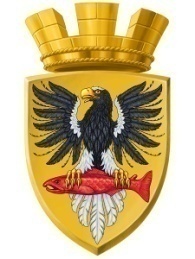 Р О С С И Й С К А Я  Ф Е Д Е Р А Ц И ЯКАМЧАТСКИЙ КРАЙП О С Т А Н О В Л Е Н И ЕАДМИНИСТРАЦИИ ЕЛИЗОВСКОГО ГОРОДСКОГО ПОСЕЛЕНИЯОт 09.08.2018 года                                                                                                               № 1136-п         г.ЕлизовоО размещении в федеральной информационной адресной системе сведений об адресах присвоенных объектам адресации – помещениям в многоквартирном жилом доме            № 59 по ул. Рябикова в г. Елизово	Руководствуясь ч.3 ст.5 и ч.3 ст.9 Федерального закона от 28.12.2013        № 443-ФЗ «О федеральной информационной адресной системе и о внесении изменений в Федеральный закон «Об общих принципах организации местного самоуправления в Российской Федерации», ст. 14 Федерального закона от 06.10.2003 № 131-ФЗ «Об общих принципах организации местного самоуправления в РФ», Уставом Елизовского городского поселения, Приказом Минфина России от 05.11.2015 № 171н «Об утверждении Перечня элементов планировочной структуры, элементов улично-дорожной сети, элементов объектов адресации, типов зданий (сооружений), помещений, используемых в качестве реквизитов адреса, и Правил сокращенного наименования адресообразующих элементов», в целях актуализации информации в федеральной информационной адресной системе,ПОСТАНОВЛЯЮ:1. Разместить в федеральной информационной адресной системе сведения об адресах, присвоенных объектам адресации - помещениям в многоквартирном жилом доме № 59 по ул. Рябикова в г. Елизово, ранее не размещенные в государственном адресном реестре, согласно приложению к настоящему постановлению.2. Направить данное постановление в федеральную информационную адресную систему для внесения сведений установленных данным постановлением.Управлению делами администрации Елизовского городского поселения опубликовать (обнародовать) настоящее постановление в средствах массовой информации и разместить в информационно-телекоммуникационной сети «Интернет» на официальном сайте администрации Елизовского городского поселения.Контроль за исполнением настоящего постановления возложить на руководителя Управления архитектуры и градостроительства администрации Елизовского городского поселения.ВрИО Главы администрации Елизовского городского поселения                                                    Д.Б. ЩипицынПриложение к постановлению администрации Елизовского городского поселенияот 09.08.2018 № 1136-пПомещение,с кадастровым номером 41:05:0101001:3506:с кадастровым номером 41:05:0101001:3506:с кадастровым номером 41:05:0101001:3506:с кадастровым номером 41:05:0101001:3506:Россия,Камчатский край,Камчатский край,Елизовский муниципальный район,Елизовский муниципальный район,Елизовский муниципальный район,Елизовский муниципальный район,Елизовское городское поселение,Елизовское городское поселение,Елизовское городское поселение,Елизово г.,Рябикова ул.,Рябикова ул.,д. 59,кв.1.кв.1.кв.1.кв.1.кв.1.Помещение,с кадастровым номером 41:05:0101001:8215:с кадастровым номером 41:05:0101001:8215:с кадастровым номером 41:05:0101001:8215:с кадастровым номером 41:05:0101001:8215:Россия,Камчатский край,Камчатский край,Елизовский муниципальный район,Елизовский муниципальный район,Елизовский муниципальный район,Елизовский муниципальный район,Елизовское городское поселение,Елизовское городское поселение,Елизовское городское поселение,Елизово г.,Рябикова ул.,Рябикова ул.,д. 59,кв.2.кв.2.кв.2.кв.2.кв.2.Помещение,с кадастровым номером 41:05:0101001:3507:с кадастровым номером 41:05:0101001:3507:с кадастровым номером 41:05:0101001:3507:с кадастровым номером 41:05:0101001:3507:Россия,Камчатский край,Камчатский край,Елизовский муниципальный район,Елизовский муниципальный район,Елизовский муниципальный район,Елизовский муниципальный район,Елизовское городское поселение,Елизовское городское поселение,Елизовское городское поселение,Елизово г.,Рябикова ул.,Рябикова ул.,д. 59,кв.3.кв.3.кв.3.кв.3.кв.3.Помещение,с кадастровым номером 41:05:0101001:3517:с кадастровым номером 41:05:0101001:3517:с кадастровым номером 41:05:0101001:3517:с кадастровым номером 41:05:0101001:3517:Россия,Камчатский край,Камчатский край,Елизовский муниципальный район,Елизовский муниципальный район,Елизовский муниципальный район,Елизовский муниципальный район,Елизовское городское поселение,Елизовское городское поселение,Елизовское городское поселение,Елизово г.,Рябикова ул.,Рябикова ул.,д. 59,кв.4.кв.4.кв.4.кв.4.кв.4.Помещение,с кадастровым номером 41:05:0101001:3518:с кадастровым номером 41:05:0101001:3518:с кадастровым номером 41:05:0101001:3518:с кадастровым номером 41:05:0101001:3518:Россия,Камчатский край,Камчатский край,Елизовский муниципальный район,Елизовский муниципальный район,Елизовский муниципальный район,Елизовский муниципальный район,Елизовское городское поселение,Елизовское городское поселение,Елизовское городское поселение,Елизово г.,Рябикова ул.,Рябикова ул.,д. 59,кв.5.кв.5.кв.5.кв.5.кв.5.Помещение,с кадастровым номером 41:05:0101001:3519:с кадастровым номером 41:05:0101001:3519:с кадастровым номером 41:05:0101001:3519:с кадастровым номером 41:05:0101001:3519:Россия,Камчатский край,Камчатский край,Елизовский муниципальный район,Елизовский муниципальный район,Елизовский муниципальный район,Елизовский муниципальный район,Елизовское городское поселение,Елизовское городское поселение,Елизовское городское поселение,Елизово г.,Рябикова ул.,Рябикова ул.,д. 59,кв.6.кв.6.кв.6.кв.6.кв.6.Помещение,с кадастровым номером 41:05:0101001:3529:с кадастровым номером 41:05:0101001:3529:с кадастровым номером 41:05:0101001:3529:с кадастровым номером 41:05:0101001:3529:Россия,Камчатский край,Камчатский край,Елизовский муниципальный район,Елизовский муниципальный район,Елизовский муниципальный район,Елизовский муниципальный район,Елизовское городское поселение,Елизовское городское поселение,Елизовское городское поселение,Елизово г.,Рябикова ул.,Рябикова ул.,д. 59,кв.7.кв.7.кв.7.кв.7.кв.7.Помещение,с кадастровым номером 41:05:0101001:3530:с кадастровым номером 41:05:0101001:3530:с кадастровым номером 41:05:0101001:3530:с кадастровым номером 41:05:0101001:3530:Россия,Камчатский край,Камчатский край,Елизовский муниципальный район,Елизовский муниципальный район,Елизовский муниципальный район,Елизовский муниципальный район,Елизовское городское поселение,Елизовское городское поселение,Елизовское городское поселение,Елизово г.,Рябикова ул.,Рябикова ул.,д. 59,кв.8.кв.8.кв.8.кв.8.кв.8.Помещение,с кадастровым номером 41:05:0101001:3531:с кадастровым номером 41:05:0101001:3531:с кадастровым номером 41:05:0101001:3531:с кадастровым номером 41:05:0101001:3531:Россия,Камчатский край,Камчатский край,Елизовский муниципальный район,Елизовский муниципальный район,Елизовский муниципальный район,Елизовский муниципальный район,Елизовское городское поселение,Елизовское городское поселение,Елизовское городское поселение,Елизово г.,Рябикова ул.,Рябикова ул.,д. 59,кв.9.кв.9.кв.9.кв.9.кв.9.Помещение,с кадастровым номером 41:05:0101001:3541:с кадастровым номером 41:05:0101001:3541:с кадастровым номером 41:05:0101001:3541:с кадастровым номером 41:05:0101001:3541:Россия,Камчатский край,Камчатский край,Елизовский муниципальный район,Елизовский муниципальный район,Елизовский муниципальный район,Елизовский муниципальный район,Елизовское городское поселение,Елизовское городское поселение,Елизовское городское поселение,Елизово г.,Рябикова ул.,Рябикова ул.,д. 59,кв.10.кв.10.кв.10.кв.10.кв.10.Помещение,с кадастровым номером 41:05:0101001:3542:с кадастровым номером 41:05:0101001:3542:с кадастровым номером 41:05:0101001:3542:с кадастровым номером 41:05:0101001:3542:Россия,Камчатский край,Камчатский край,Елизовский муниципальный район,Елизовский муниципальный район,Елизовский муниципальный район,Елизовский муниципальный район,Елизовское городское поселение,Елизовское городское поселение,Елизовское городское поселение,Елизово г.,Рябикова ул.,Рябикова ул.,д. 59,кв.11.кв.11.кв.11.кв.11.кв.11.Помещение,с кадастровым номером 41:05:0101001:3543:с кадастровым номером 41:05:0101001:3543:с кадастровым номером 41:05:0101001:3543:с кадастровым номером 41:05:0101001:3543:Россия,Камчатский край,Камчатский край,Елизовский муниципальный район,Елизовский муниципальный район,Елизовский муниципальный район,Елизовский муниципальный район,Елизовское городское поселение,Елизовское городское поселение,Елизовское городское поселение,Елизово г.,Рябикова ул.,Рябикова ул.,д. 59,кв.12.кв.12.кв.12.кв.12.кв.12.Помещение,с кадастровым номером 41:05:0101001:3508:с кадастровым номером 41:05:0101001:3508:с кадастровым номером 41:05:0101001:3508:с кадастровым номером 41:05:0101001:3508:Россия,Камчатский край,Камчатский край,Елизовский муниципальный район,Елизовский муниципальный район,Елизовский муниципальный район,Елизовский муниципальный район,Елизовское городское поселение,Елизовское городское поселение,Елизовское городское поселение,Елизово г.,Рябикова ул.,Рябикова ул.,д. 59,кв.13.кв.13.кв.13.кв.13.кв.13.Помещение,с кадастровым номером 41:05:0101001:3509:с кадастровым номером 41:05:0101001:3509:с кадастровым номером 41:05:0101001:3509:с кадастровым номером 41:05:0101001:3509:Россия,Камчатский край,Камчатский край,Елизовский муниципальный район,Елизовский муниципальный район,Елизовский муниципальный район,Елизовский муниципальный район,Елизовское городское поселение,Елизовское городское поселение,Елизовское городское поселение,Елизово г.,Рябикова ул.,Рябикова ул.,д. 59,кв.14.кв.14.кв.14.кв.14.кв.14.Помещение,с кадастровым номером 41:05:0101001:3510:с кадастровым номером 41:05:0101001:3510:с кадастровым номером 41:05:0101001:3510:с кадастровым номером 41:05:0101001:3510:Россия,Камчатский край,Камчатский край,Елизовский муниципальный район,Елизовский муниципальный район,Елизовский муниципальный район,Елизовский муниципальный район,Елизовское городское поселение,Елизовское городское поселение,Елизовское городское поселение,Елизово г.,Рябикова ул.,Рябикова ул.,д. 59,кв.15.кв.15.кв.15.кв.15.кв.15.Помещение,с кадастровым номером 41:05:0101001:3520:с кадастровым номером 41:05:0101001:3520:с кадастровым номером 41:05:0101001:3520:с кадастровым номером 41:05:0101001:3520:Россия,Камчатский край,Камчатский край,Елизовский муниципальный район,Елизовский муниципальный район,Елизовский муниципальный район,Елизовский муниципальный район,Елизовское городское поселение,Елизовское городское поселение,Елизовское городское поселение,Елизово г.,Рябикова ул.,Рябикова ул.,д. 59,кв.16.кв.16.кв.16.кв.16.кв.16.Помещение,с кадастровым номером 41:05:0101001:3521:с кадастровым номером 41:05:0101001:3521:с кадастровым номером 41:05:0101001:3521:с кадастровым номером 41:05:0101001:3521:Россия,Камчатский край,Камчатский край,Елизовский муниципальный район,Елизовский муниципальный район,Елизовский муниципальный район,Елизовский муниципальный район,Елизовское городское поселение,Елизовское городское поселение,Елизовское городское поселение,Елизово г.,Рябикова ул.,Рябикова ул.,д. 59,кв.17.кв.17.кв.17.кв.17.кв.17.Помещение,с кадастровым номером 41:05:0101001:3522:с кадастровым номером 41:05:0101001:3522:с кадастровым номером 41:05:0101001:3522:с кадастровым номером 41:05:0101001:3522:Россия,Камчатский край,Камчатский край,Елизовский муниципальный район,Елизовский муниципальный район,Елизовский муниципальный район,Елизовский муниципальный район,Елизовское городское поселение,Елизовское городское поселение,Елизовское городское поселение,Елизово г.,Рябикова ул.,Рябикова ул.,д. 59,кв.18.кв.18.кв.18.кв.18.кв.18.Помещение,с кадастровым номером 41:05:0101001:3532:с кадастровым номером 41:05:0101001:3532:с кадастровым номером 41:05:0101001:3532:с кадастровым номером 41:05:0101001:3532:Россия,Камчатский край,Камчатский край,Елизовский муниципальный район,Елизовский муниципальный район,Елизовский муниципальный район,Елизовский муниципальный район,Елизовское городское поселение,Елизовское городское поселение,Елизовское городское поселение,Елизово г.,Рябикова ул.,Рябикова ул.,д. 59,кв.19.кв.19.кв.19.кв.19.кв.19.Помещение,с кадастровым номером 41:05:0101001:3533:с кадастровым номером 41:05:0101001:3533:с кадастровым номером 41:05:0101001:3533:с кадастровым номером 41:05:0101001:3533:Россия,Камчатский край,Камчатский край,Елизовский муниципальный район,Елизовский муниципальный район,Елизовский муниципальный район,Елизовский муниципальный район,Елизовское городское поселение,Елизовское городское поселение,Елизовское городское поселение,Елизово г.,Рябикова ул.,Рябикова ул.,д. 59,кв.20.кв.20.кв.20.кв.20.кв.20.Помещение,с кадастровым номером 41:05:0101001:3534:с кадастровым номером 41:05:0101001:3534:с кадастровым номером 41:05:0101001:3534:с кадастровым номером 41:05:0101001:3534:Россия,Камчатский край,Камчатский край,Елизовский муниципальный район,Елизовский муниципальный район,Елизовский муниципальный район,Елизовский муниципальный район,Елизовское городское поселение,Елизовское городское поселение,Елизовское городское поселение,Елизово г.,Рябикова ул.,Рябикова ул.,д. 59,кв.21.кв.21.кв.21.кв.21.кв.21.Помещение,с кадастровым номером 41:05:0101001:3544:с кадастровым номером 41:05:0101001:3544:с кадастровым номером 41:05:0101001:3544:с кадастровым номером 41:05:0101001:3544:Россия,Камчатский край,Камчатский край,Елизовский муниципальный район,Елизовский муниципальный район,Елизовский муниципальный район,Елизовский муниципальный район,Елизовское городское поселение,Елизовское городское поселение,Елизовское городское поселение,Елизово г.,Рябикова ул.,Рябикова ул.,д. 59,кв.22.кв.22.кв.22.кв.22.кв.22.Помещение,с кадастровым номером 41:05:0101001:3545:с кадастровым номером 41:05:0101001:3545:с кадастровым номером 41:05:0101001:3545:с кадастровым номером 41:05:0101001:3545:Россия,Камчатский край,Камчатский край,Елизовский муниципальный район,Елизовский муниципальный район,Елизовский муниципальный район,Елизовский муниципальный район,Елизовское городское поселение,Елизовское городское поселение,Елизовское городское поселение,Елизово г.,Рябикова ул.,Рябикова ул.,д. 59,кв.23.кв.23.кв.23.кв.23.кв.23.Помещение,с кадастровым номером 41:05:0101001:3546:с кадастровым номером 41:05:0101001:3546:с кадастровым номером 41:05:0101001:3546:с кадастровым номером 41:05:0101001:3546:Россия,Камчатский край,Камчатский край,Елизовский муниципальный район,Елизовский муниципальный район,Елизовский муниципальный район,Елизовский муниципальный район,Елизовское городское поселение,Елизовское городское поселение,Елизовское городское поселение,Елизово г.,Рябикова ул.,Рябикова ул.,д. 59,кв.24.кв.24.кв.24.кв.24.кв.24.Помещение,с кадастровым номером 41:05:0101001:3511:с кадастровым номером 41:05:0101001:3511:с кадастровым номером 41:05:0101001:3511:с кадастровым номером 41:05:0101001:3511:Россия,Камчатский край,Камчатский край,Елизовский муниципальный район,Елизовский муниципальный район,Елизовский муниципальный район,Елизовский муниципальный район,Елизовское городское поселение,Елизовское городское поселение,Елизовское городское поселение,Елизово г.,Рябикова ул.,Рябикова ул.,д. 59,кв.25.кв.25.кв.25.кв.25.кв.25.Помещение,с кадастровым номером 41:05:0101001:3512:с кадастровым номером 41:05:0101001:3512:с кадастровым номером 41:05:0101001:3512:с кадастровым номером 41:05:0101001:3512:Россия,Камчатский край,Камчатский край,Елизовский муниципальный район,Елизовский муниципальный район,Елизовский муниципальный район,Елизовский муниципальный район,Елизовское городское поселение,Елизовское городское поселение,Елизовское городское поселение,Елизово г.,Рябикова ул.,Рябикова ул.,д. 59,кв.26.кв.26.кв.26.кв.26.кв.26.Помещение,с кадастровым номером 41:05:0101001:3513:с кадастровым номером 41:05:0101001:3513:с кадастровым номером 41:05:0101001:3513:с кадастровым номером 41:05:0101001:3513:Россия,Камчатский край,Камчатский край,Елизовский муниципальный район,Елизовский муниципальный район,Елизовский муниципальный район,Елизовский муниципальный район,Елизовское городское поселение,Елизовское городское поселение,Елизовское городское поселение,Елизово г.,Рябикова ул.,Рябикова ул.,д. 59,кв.27.кв.27.кв.27.кв.27.кв.27.Помещение,с кадастровым номером 41:05:0101001:3523:с кадастровым номером 41:05:0101001:3523:с кадастровым номером 41:05:0101001:3523:с кадастровым номером 41:05:0101001:3523:Россия,Камчатский край,Камчатский край,Елизовский муниципальный район,Елизовский муниципальный район,Елизовский муниципальный район,Елизовский муниципальный район,Елизовское городское поселение,Елизовское городское поселение,Елизовское городское поселение,Елизово г.,Рябикова ул.,Рябикова ул.,д. 59,кв.28.кв.28.кв.28.кв.28.кв.28.Помещение,с кадастровым номером 41:05:0101001:3524:с кадастровым номером 41:05:0101001:3524:с кадастровым номером 41:05:0101001:3524:с кадастровым номером 41:05:0101001:3524:Россия,Камчатский край,Камчатский край,Елизовский муниципальный район,Елизовский муниципальный район,Елизовский муниципальный район,Елизовский муниципальный район,Елизовское городское поселение,Елизовское городское поселение,Елизовское городское поселение,Елизово г.,Рябикова ул.,Рябикова ул.,д. 59,кв.29.кв.29.кв.29.кв.29.кв.29.Помещение,с кадастровым номером 41:05:0101001:3525:с кадастровым номером 41:05:0101001:3525:с кадастровым номером 41:05:0101001:3525:с кадастровым номером 41:05:0101001:3525:Россия,Камчатский край,Камчатский край,Елизовский муниципальный район,Елизовский муниципальный район,Елизовский муниципальный район,Елизовский муниципальный район,Елизовское городское поселение,Елизовское городское поселение,Елизовское городское поселение,Елизово г.,Рябикова ул.,Рябикова ул.,д. 59,кв.30.кв.30.кв.30.кв.30.кв.30.Помещение,с кадастровым номером 41:05:0101001:3535:с кадастровым номером 41:05:0101001:3535:с кадастровым номером 41:05:0101001:3535:с кадастровым номером 41:05:0101001:3535:Россия,Камчатский край,Камчатский край,Елизовский муниципальный район,Елизовский муниципальный район,Елизовский муниципальный район,Елизовский муниципальный район,Елизовское городское поселение,Елизовское городское поселение,Елизовское городское поселение,Елизово г.,Рябикова ул.,Рябикова ул.,д. 59,кв.31.кв.31.кв.31.кв.31.кв.31.Помещение,с кадастровым номером 41:05:0101001:3536:с кадастровым номером 41:05:0101001:3536:с кадастровым номером 41:05:0101001:3536:с кадастровым номером 41:05:0101001:3536:Россия,Камчатский край,Камчатский край,Елизовский муниципальный район,Елизовский муниципальный район,Елизовский муниципальный район,Елизовский муниципальный район,Елизовское городское поселение,Елизовское городское поселение,Елизовское городское поселение,Елизово г.,Рябикова ул.,Рябикова ул.,д. 59,кв.32.кв.32.кв.32.кв.32.кв.32.Помещение,с кадастровым номером 41:05:0101001:3537:с кадастровым номером 41:05:0101001:3537:с кадастровым номером 41:05:0101001:3537:с кадастровым номером 41:05:0101001:3537:Россия,Камчатский край,Камчатский край,Елизовский муниципальный район,Елизовский муниципальный район,Елизовский муниципальный район,Елизовский муниципальный район,Елизовское городское поселение,Елизовское городское поселение,Елизовское городское поселение,Елизово г.,Рябикова ул.,Рябикова ул.,д. 59,кв.33.кв.33.кв.33.кв.33.кв.33.Помещение,с кадастровым номером 41:05:0101001:3547:с кадастровым номером 41:05:0101001:3547:с кадастровым номером 41:05:0101001:3547:с кадастровым номером 41:05:0101001:3547:Россия,Камчатский край,Камчатский край,Елизовский муниципальный район,Елизовский муниципальный район,Елизовский муниципальный район,Елизовский муниципальный район,Елизовское городское поселение,Елизовское городское поселение,Елизовское городское поселение,Елизово г.,Рябикова ул.,Рябикова ул.,д. 59,кв.34.кв.34.кв.34.кв.34.кв.34.Помещение,с кадастровым номером 41:05:0101001:3548:с кадастровым номером 41:05:0101001:3548:с кадастровым номером 41:05:0101001:3548:с кадастровым номером 41:05:0101001:3548:Россия,Камчатский край,Камчатский край,Елизовский муниципальный район,Елизовский муниципальный район,Елизовский муниципальный район,Елизовский муниципальный район,Елизовское городское поселение,Елизовское городское поселение,Елизовское городское поселение,Елизово г.,Рябикова ул.,Рябикова ул.,д. 59,кв.35.кв.35.кв.35.кв.35.кв.35.Помещение,с кадастровым номером 41:05:0101001:3549:с кадастровым номером 41:05:0101001:3549:с кадастровым номером 41:05:0101001:3549:с кадастровым номером 41:05:0101001:3549:Россия,Камчатский край,Камчатский край,Елизовский муниципальный район,Елизовский муниципальный район,Елизовский муниципальный район,Елизовский муниципальный район,Елизовское городское поселение,Елизовское городское поселение,Елизовское городское поселение,Елизово г.,Рябикова ул.,Рябикова ул.,д. 59,кв.36.кв.36.кв.36.кв.36.кв.36.Помещение,с кадастровым номером 41:05:0101001:3514:с кадастровым номером 41:05:0101001:3514:с кадастровым номером 41:05:0101001:3514:с кадастровым номером 41:05:0101001:3514:Россия,Камчатский край,Камчатский край,Елизовский муниципальный район,Елизовский муниципальный район,Елизовский муниципальный район,Елизовский муниципальный район,Елизовское городское поселение,Елизовское городское поселение,Елизовское городское поселение,Елизово г.,Рябикова ул.,Рябикова ул.,д. 59,кв.37.кв.37.кв.37.кв.37.кв.37.Помещение,с кадастровым номером 41:05:0101001:3515:с кадастровым номером 41:05:0101001:3515:с кадастровым номером 41:05:0101001:3515:с кадастровым номером 41:05:0101001:3515:Россия,Камчатский край,Камчатский край,Елизовский муниципальный район,Елизовский муниципальный район,Елизовский муниципальный район,Елизовский муниципальный район,Елизовское городское поселение,Елизовское городское поселение,Елизовское городское поселение,Елизово г.,Рябикова ул.,Рябикова ул.,д. 59,кв.38.кв.38.кв.38.кв.38.кв.38.Помещение,с кадастровым номером 41:05:0101001:3516:с кадастровым номером 41:05:0101001:3516:с кадастровым номером 41:05:0101001:3516:с кадастровым номером 41:05:0101001:3516:Россия,Камчатский край,Камчатский край,Елизовский муниципальный район,Елизовский муниципальный район,Елизовский муниципальный район,Елизовский муниципальный район,Елизовское городское поселение,Елизовское городское поселение,Елизовское городское поселение,Елизово г.,Рябикова ул.,Рябикова ул.,д. 59,кв.39.кв.39.кв.39.кв.39.кв.39.Помещение,с кадастровым номером 41:05:0101001:3526:с кадастровым номером 41:05:0101001:3526:с кадастровым номером 41:05:0101001:3526:с кадастровым номером 41:05:0101001:3526:Россия,Камчатский край,Камчатский край,Елизовский муниципальный район,Елизовский муниципальный район,Елизовский муниципальный район,Елизовский муниципальный район,Елизовское городское поселение,Елизовское городское поселение,Елизовское городское поселение,Елизово г.,Рябикова ул.,Рябикова ул.,д. 59,кв.40.кв.40.кв.40.кв.40.кв.40.Помещение,с кадастровым номером 41:05:0101001:3527:с кадастровым номером 41:05:0101001:3527:с кадастровым номером 41:05:0101001:3527:с кадастровым номером 41:05:0101001:3527:Россия,Камчатский край,Камчатский край,Елизовский муниципальный район,Елизовский муниципальный район,Елизовский муниципальный район,Елизовский муниципальный район,Елизовское городское поселение,Елизовское городское поселение,Елизовское городское поселение,Елизово г.,Рябикова ул.,Рябикова ул.,д. 59,кв.41.кв.41.кв.41.кв.41.кв.41.Помещение,с кадастровым номером 41:05:0101001:3528:с кадастровым номером 41:05:0101001:3528:с кадастровым номером 41:05:0101001:3528:с кадастровым номером 41:05:0101001:3528:Россия,Камчатский край,Камчатский край,Елизовский муниципальный район,Елизовский муниципальный район,Елизовский муниципальный район,Елизовский муниципальный район,Елизовское городское поселение,Елизовское городское поселение,Елизовское городское поселение,Елизово г.,Рябикова ул.,Рябикова ул.,д. 59,кв.42.кв.42.кв.42.кв.42.кв.42.Помещение,с кадастровым номером 41:05:0101001:3538:с кадастровым номером 41:05:0101001:3538:с кадастровым номером 41:05:0101001:3538:с кадастровым номером 41:05:0101001:3538:Россия,Камчатский край,Камчатский край,Елизовский муниципальный район,Елизовский муниципальный район,Елизовский муниципальный район,Елизовский муниципальный район,Елизовское городское поселение,Елизовское городское поселение,Елизовское городское поселение,Елизово г.,Рябикова ул.,Рябикова ул.,д. 59,кв.43.кв.43.кв.43.кв.43.кв.43.Помещение,с кадастровым номером 41:05:0101001:3539:с кадастровым номером 41:05:0101001:3539:с кадастровым номером 41:05:0101001:3539:с кадастровым номером 41:05:0101001:3539:Россия,Камчатский край,Камчатский край,Елизовский муниципальный район,Елизовский муниципальный район,Елизовский муниципальный район,Елизовский муниципальный район,Елизовское городское поселение,Елизовское городское поселение,Елизовское городское поселение,Елизово г.,Рябикова ул.,Рябикова ул.,д. 59,кв.44.кв.44.кв.44.кв.44.кв.44.Помещение,с кадастровым номером 41:05:0101001:3540:с кадастровым номером 41:05:0101001:3540:с кадастровым номером 41:05:0101001:3540:с кадастровым номером 41:05:0101001:3540:Россия,Камчатский край,Камчатский край,Елизовский муниципальный район,Елизовский муниципальный район,Елизовский муниципальный район,Елизовский муниципальный район,Елизовское городское поселение,Елизовское городское поселение,Елизовское городское поселение,Елизово г.,Рябикова ул.,Рябикова ул.,д. 59,кв.45.кв.45.кв.45.кв.45.кв.45.Помещение,с кадастровым номером 41:05:0101001:3550:с кадастровым номером 41:05:0101001:3550:с кадастровым номером 41:05:0101001:3550:с кадастровым номером 41:05:0101001:3550:Россия,Камчатский край,Камчатский край,Елизовский муниципальный район,Елизовский муниципальный район,Елизовский муниципальный район,Елизовский муниципальный район,Елизовское городское поселение,Елизовское городское поселение,Елизовское городское поселение,Елизово г.,Рябикова ул.,Рябикова ул.,д. 59,кв.46.кв.46.кв.46.кв.46.кв.46.Помещение,с кадастровым номером 41:05:0101001:3551:с кадастровым номером 41:05:0101001:3551:с кадастровым номером 41:05:0101001:3551:с кадастровым номером 41:05:0101001:3551:Россия,Камчатский край,Камчатский край,Елизовский муниципальный район,Елизовский муниципальный район,Елизовский муниципальный район,Елизовский муниципальный район,Елизовское городское поселение,Елизовское городское поселение,Елизовское городское поселение,Елизово г.,Рябикова ул.,Рябикова ул.,д. 59,кв.47.кв.47.кв.47.кв.47.кв.47.Помещение,с кадастровым номером 41:05:0101001:3552:с кадастровым номером 41:05:0101001:3552:с кадастровым номером 41:05:0101001:3552:с кадастровым номером 41:05:0101001:3552:Россия,Камчатский край,Камчатский край,Елизовский муниципальный район,Елизовский муниципальный район,Елизовский муниципальный район,Елизовский муниципальный район,Елизовское городское поселение,Елизовское городское поселение,Елизовское городское поселение,Елизово г.,Рябикова ул.,Рябикова ул.,д. 59,кв.48.кв.48.кв.48.кв.48.кв.48.Помещение,с кадастровым номером 41:05:0101001:3553:с кадастровым номером 41:05:0101001:3553:с кадастровым номером 41:05:0101001:3553:с кадастровым номером 41:05:0101001:3553:Россия,Камчатский край,Камчатский край,Елизовский муниципальный район,Елизовский муниципальный район,Елизовский муниципальный район,Елизовский муниципальный район,Елизовское городское поселение,Елизовское городское поселение,Елизовское городское поселение,Елизово г.,Рябикова ул.,Рябикова ул.,д. 59,кв.49.кв.49.кв.49.кв.49.кв.49.Помещение,с кадастровым номером 41:05:0101001:3554:с кадастровым номером 41:05:0101001:3554:с кадастровым номером 41:05:0101001:3554:с кадастровым номером 41:05:0101001:3554:Россия,Камчатский край,Камчатский край,Елизовский муниципальный район,Елизовский муниципальный район,Елизовский муниципальный район,Елизовский муниципальный район,Елизовское городское поселение,Елизовское городское поселение,Елизовское городское поселение,Елизово г.,Рябикова ул.,Рябикова ул.,д. 59,кв.50.кв.50.кв.50.кв.50.кв.50.Помещение,с кадастровым номером 41:05:0101001:3555:с кадастровым номером 41:05:0101001:3555:с кадастровым номером 41:05:0101001:3555:с кадастровым номером 41:05:0101001:3555:Россия,Камчатский край,Камчатский край,Елизовский муниципальный район,Елизовский муниципальный район,Елизовский муниципальный район,Елизовский муниципальный район,Елизовское городское поселение,Елизовское городское поселение,Елизовское городское поселение,Елизово г.,Рябикова ул.,Рябикова ул.,д. 59,кв.51.кв.51.кв.51.кв.51.кв.51.Помещение,с кадастровым номером 41:05:0101001:3579:с кадастровым номером 41:05:0101001:3579:с кадастровым номером 41:05:0101001:3579:с кадастровым номером 41:05:0101001:3579:Россия,Камчатский край,Камчатский край,Елизовский муниципальный район,Елизовский муниципальный район,Елизовский муниципальный район,Елизовский муниципальный район,Елизовское городское поселение,Елизовское городское поселение,Елизовское городское поселение,Елизово г.,Рябикова ул.,Рябикова ул.,д. 59,кв.52.кв.52.кв.52.кв.52.кв.52.Помещение,с кадастровым номером 41:05:0101001:3580:с кадастровым номером 41:05:0101001:3580:с кадастровым номером 41:05:0101001:3580:с кадастровым номером 41:05:0101001:3580:Россия,Камчатский край,Камчатский край,Елизовский муниципальный район,Елизовский муниципальный район,Елизовский муниципальный район,Елизовский муниципальный район,Елизовское городское поселение,Елизовское городское поселение,Елизовское городское поселение,Елизово г.,Рябикова ул.,Рябикова ул.,д. 59,кв.53.кв.53.кв.53.кв.53.кв.53.Помещение,с кадастровым номером 41:05:0101001:3581:с кадастровым номером 41:05:0101001:3581:с кадастровым номером 41:05:0101001:3581:с кадастровым номером 41:05:0101001:3581:Россия,Камчатский край,Камчатский край,Елизовский муниципальный район,Елизовский муниципальный район,Елизовский муниципальный район,Елизовский муниципальный район,Елизовское городское поселение,Елизовское городское поселение,Елизовское городское поселение,Елизово г.,Рябикова ул.,Рябикова ул.,д. 59,кв.54.кв.54.кв.54.кв.54.кв.54.Помещение,с кадастровым номером 41:05:0101001:3582:с кадастровым номером 41:05:0101001:3582:с кадастровым номером 41:05:0101001:3582:с кадастровым номером 41:05:0101001:3582:Россия,Камчатский край,Камчатский край,Елизовский муниципальный район,Елизовский муниципальный район,Елизовский муниципальный район,Елизовский муниципальный район,Елизовское городское поселение,Елизовское городское поселение,Елизовское городское поселение,Елизово г.,Рябикова ул.,Рябикова ул.,д. 59,кв.55.кв.55.кв.55.кв.55.кв.55.Помещение,с кадастровым номером 41:05:0101001:3613:с кадастровым номером 41:05:0101001:3613:с кадастровым номером 41:05:0101001:3613:с кадастровым номером 41:05:0101001:3613:Россия,Камчатский край,Камчатский край,Елизовский муниципальный район,Елизовский муниципальный район,Елизовский муниципальный район,Елизовский муниципальный район,Елизовское городское поселение,Елизовское городское поселение,Елизовское городское поселение,Елизово г.,Рябикова ул.,Рябикова ул.,д. 59,кв.56.кв.56.кв.56.кв.56.кв.56.Помещение,с кадастровым номером 41:05:0101001:3614:с кадастровым номером 41:05:0101001:3614:с кадастровым номером 41:05:0101001:3614:с кадастровым номером 41:05:0101001:3614:Россия,Камчатский край,Камчатский край,Елизовский муниципальный район,Елизовский муниципальный район,Елизовский муниципальный район,Елизовский муниципальный район,Елизовское городское поселение,Елизовское городское поселение,Елизовское городское поселение,Елизово г.,Рябикова ул.,Рябикова ул.,д. 59,кв.57.кв.57.кв.57.кв.57.кв.57.Помещение,с кадастровым номером 41:05:0101001:3615:с кадастровым номером 41:05:0101001:3615:с кадастровым номером 41:05:0101001:3615:с кадастровым номером 41:05:0101001:3615:Россия,Камчатский край,Камчатский край,Елизовский муниципальный район,Елизовский муниципальный район,Елизовский муниципальный район,Елизовский муниципальный район,Елизовское городское поселение,Елизовское городское поселение,Елизовское городское поселение,Елизово г.,Рябикова ул.,Рябикова ул.,д. 59,кв.58.кв.58.кв.58.кв.58.кв.58.Помещение,с кадастровым номером 41:05:0101001:3616:с кадастровым номером 41:05:0101001:3616:с кадастровым номером 41:05:0101001:3616:с кадастровым номером 41:05:0101001:3616:Россия,Камчатский край,Камчатский край,Елизовский муниципальный район,Елизовский муниципальный район,Елизовский муниципальный район,Елизовский муниципальный район,Елизовское городское поселение,Елизовское городское поселение,Елизовское городское поселение,Елизово г.,Рябикова ул.,Рябикова ул.,д. 59,кв.59.кв.59.кв.59.кв.59.кв.59.Помещение,с кадастровым номером 41:05:0101001:3647:с кадастровым номером 41:05:0101001:3647:с кадастровым номером 41:05:0101001:3647:с кадастровым номером 41:05:0101001:3647:Россия,Камчатский край,Камчатский край,Елизовский муниципальный район,Елизовский муниципальный район,Елизовский муниципальный район,Елизовский муниципальный район,Елизовское городское поселение,Елизовское городское поселение,Елизовское городское поселение,Елизово г.,Рябикова ул.,Рябикова ул.,д. 59,кв.60.кв.60.кв.60.кв.60.кв.60.Помещение,с кадастровым номером 41:05:0101001:3662:с кадастровым номером 41:05:0101001:3662:с кадастровым номером 41:05:0101001:3662:с кадастровым номером 41:05:0101001:3662:Россия,Камчатский край,Камчатский край,Елизовский муниципальный район,Елизовский муниципальный район,Елизовский муниципальный район,Елизовский муниципальный район,Елизовское городское поселение,Елизовское городское поселение,Елизовское городское поселение,Елизово г.,Рябикова ул.,Рябикова ул.,д. 59,кв.61.кв.61.кв.61.кв.61.кв.61.Помещение,с кадастровым номером 41:05:0101001:3648:с кадастровым номером 41:05:0101001:3648:с кадастровым номером 41:05:0101001:3648:с кадастровым номером 41:05:0101001:3648:Россия,Камчатский край,Камчатский край,Елизовский муниципальный район,Елизовский муниципальный район,Елизовский муниципальный район,Елизовский муниципальный район,Елизовское городское поселение,Елизовское городское поселение,Елизовское городское поселение,Елизово г.,Рябикова ул.,Рябикова ул.,д. 59,кв.62.кв.62.кв.62.кв.62.кв.62.Помещение,с кадастровым номером 41:05:0101001:3649:с кадастровым номером 41:05:0101001:3649:с кадастровым номером 41:05:0101001:3649:с кадастровым номером 41:05:0101001:3649:Россия,Камчатский край,Камчатский край,Елизовский муниципальный район,Елизовский муниципальный район,Елизовский муниципальный район,Елизовский муниципальный район,Елизовское городское поселение,Елизовское городское поселение,Елизовское городское поселение,Елизово г.,Рябикова ул.,Рябикова ул.,д. 59,кв.63.кв.63.кв.63.кв.63.кв.63.Помещение,с кадастровым номером 41:05:0101001:3556:с кадастровым номером 41:05:0101001:3556:с кадастровым номером 41:05:0101001:3556:с кадастровым номером 41:05:0101001:3556:Россия,Камчатский край,Камчатский край,Елизовский муниципальный район,Елизовский муниципальный район,Елизовский муниципальный район,Елизовский муниципальный район,Елизовское городское поселение,Елизовское городское поселение,Елизовское городское поселение,Елизово г.,Рябикова ул.,Рябикова ул.,д. 59,кв.64.кв.64.кв.64.кв.64.кв.64.Помещение,с кадастровым номером 41:05:0101001:3557:с кадастровым номером 41:05:0101001:3557:с кадастровым номером 41:05:0101001:3557:с кадастровым номером 41:05:0101001:3557:Россия,Камчатский край,Камчатский край,Елизовский муниципальный район,Елизовский муниципальный район,Елизовский муниципальный район,Елизовский муниципальный район,Елизовское городское поселение,Елизовское городское поселение,Елизовское городское поселение,Елизово г.,Рябикова ул.,Рябикова ул.,д. 59,кв.65.кв.65.кв.65.кв.65.кв.65.Помещение,с кадастровым номером 41:05:0101001:3558:с кадастровым номером 41:05:0101001:3558:с кадастровым номером 41:05:0101001:3558:с кадастровым номером 41:05:0101001:3558:Россия,Камчатский край,Камчатский край,Елизовский муниципальный район,Елизовский муниципальный район,Елизовский муниципальный район,Елизовский муниципальный район,Елизовское городское поселение,Елизовское городское поселение,Елизовское городское поселение,Елизово г.,Рябикова ул.,Рябикова ул.,д. 59,кв.66.кв.66.кв.66.кв.66.кв.66.Помещение,с кадастровым номером 41:05:0101001:3583:с кадастровым номером 41:05:0101001:3583:с кадастровым номером 41:05:0101001:3583:с кадастровым номером 41:05:0101001:3583:Россия,Камчатский край,Камчатский край,Елизовский муниципальный район,Елизовский муниципальный район,Елизовский муниципальный район,Елизовский муниципальный район,Елизовское городское поселение,Елизовское городское поселение,Елизовское городское поселение,Елизово г.,Рябикова ул.,Рябикова ул.,д. 59,кв.67.кв.67.кв.67.кв.67.кв.67.Помещение,с кадастровым номером 41:05:0101001:3584:с кадастровым номером 41:05:0101001:3584:с кадастровым номером 41:05:0101001:3584:с кадастровым номером 41:05:0101001:3584:Россия,Камчатский край,Камчатский край,Елизовский муниципальный район,Елизовский муниципальный район,Елизовский муниципальный район,Елизовский муниципальный район,Елизовское городское поселение,Елизовское городское поселение,Елизовское городское поселение,Елизово г.,Рябикова ул.,Рябикова ул.,д. 59,кв.68.кв.68.кв.68.кв.68.кв.68.Помещение,с кадастровым номером 41:05:0101001:3585:с кадастровым номером 41:05:0101001:3585:с кадастровым номером 41:05:0101001:3585:с кадастровым номером 41:05:0101001:3585:Россия,Камчатский край,Камчатский край,Елизовский муниципальный район,Елизовский муниципальный район,Елизовский муниципальный район,Елизовский муниципальный район,Елизовское городское поселение,Елизовское городское поселение,Елизовское городское поселение,Елизово г.,Рябикова ул.,Рябикова ул.,д. 59,кв.69.кв.69.кв.69.кв.69.кв.69.Помещение,с кадастровым номером 41:05:0101001:3586:с кадастровым номером 41:05:0101001:3586:с кадастровым номером 41:05:0101001:3586:с кадастровым номером 41:05:0101001:3586:Россия,Камчатский край,Камчатский край,Елизовский муниципальный район,Елизовский муниципальный район,Елизовский муниципальный район,Елизовский муниципальный район,Елизовское городское поселение,Елизовское городское поселение,Елизовское городское поселение,Елизово г.,Рябикова ул.,Рябикова ул.,д. 59,кв.70.кв.70.кв.70.кв.70.кв.70.Помещение,с кадастровым номером 41:05:0101001:3617:с кадастровым номером 41:05:0101001:3617:с кадастровым номером 41:05:0101001:3617:с кадастровым номером 41:05:0101001:3617:Россия,Камчатский край,Камчатский край,Елизовский муниципальный район,Елизовский муниципальный район,Елизовский муниципальный район,Елизовский муниципальный район,Елизовское городское поселение,Елизовское городское поселение,Елизовское городское поселение,Елизово г.,Рябикова ул.,Рябикова ул.,д. 59,кв.71.кв.71.кв.71.кв.71.кв.71.Помещение,с кадастровым номером 41:05:0101001:3618:с кадастровым номером 41:05:0101001:3618:с кадастровым номером 41:05:0101001:3618:с кадастровым номером 41:05:0101001:3618:Россия,Камчатский край,Камчатский край,Елизовский муниципальный район,Елизовский муниципальный район,Елизовский муниципальный район,Елизовский муниципальный район,Елизовское городское поселение,Елизовское городское поселение,Елизовское городское поселение,Елизово г.,Рябикова ул.,Рябикова ул.,д. 59,кв.72.кв.72.кв.72.кв.72.кв.72.Помещение,с кадастровым номером 41:05:0101001:3619:с кадастровым номером 41:05:0101001:3619:с кадастровым номером 41:05:0101001:3619:с кадастровым номером 41:05:0101001:3619:Россия,Камчатский край,Камчатский край,Елизовский муниципальный район,Елизовский муниципальный район,Елизовский муниципальный район,Елизовский муниципальный район,Елизовское городское поселение,Елизовское городское поселение,Елизовское городское поселение,Елизово г.,Рябикова ул.,Рябикова ул.,д. 59,кв.73.кв.73.кв.73.кв.73.кв.73.Помещение,с кадастровым номером 41:05:0101001:3620:с кадастровым номером 41:05:0101001:3620:с кадастровым номером 41:05:0101001:3620:с кадастровым номером 41:05:0101001:3620:Россия,Камчатский край,Камчатский край,Елизовский муниципальный район,Елизовский муниципальный район,Елизовский муниципальный район,Елизовский муниципальный район,Елизовское городское поселение,Елизовское городское поселение,Елизовское городское поселение,Елизово г.,Рябикова ул.,Рябикова ул.,д. 59,кв.74.кв.74.кв.74.кв.74.кв.74.Помещение,с кадастровым номером 41:05:0101001:3650:с кадастровым номером 41:05:0101001:3650:с кадастровым номером 41:05:0101001:3650:с кадастровым номером 41:05:0101001:3650:Россия,Камчатский край,Камчатский край,Елизовский муниципальный район,Елизовский муниципальный район,Елизовский муниципальный район,Елизовский муниципальный район,Елизовское городское поселение,Елизовское городское поселение,Елизовское городское поселение,Елизово г.,Рябикова ул.,Рябикова ул.,д. 59,кв.75.кв.75.кв.75.кв.75.кв.75.Помещение,с кадастровым номером 41:05:0101001:3651:с кадастровым номером 41:05:0101001:3651:с кадастровым номером 41:05:0101001:3651:с кадастровым номером 41:05:0101001:3651:Россия,Камчатский край,Камчатский край,Елизовский муниципальный район,Елизовский муниципальный район,Елизовский муниципальный район,Елизовский муниципальный район,Елизовское городское поселение,Елизовское городское поселение,Елизовское городское поселение,Елизово г.,Рябикова ул.,Рябикова ул.,д. 59,кв.76.кв.76.кв.76.кв.76.кв.76.Помещение,с кадастровым номером 41:05:0101001:3652:с кадастровым номером 41:05:0101001:3652:с кадастровым номером 41:05:0101001:3652:с кадастровым номером 41:05:0101001:3652:Россия,Камчатский край,Камчатский край,Елизовский муниципальный район,Елизовский муниципальный район,Елизовский муниципальный район,Елизовский муниципальный район,Елизовское городское поселение,Елизовское городское поселение,Елизовское городское поселение,Елизово г.,Рябикова ул.,Рябикова ул.,д. 59,кв.77.кв.77.кв.77.кв.77.кв.77.Помещение,с кадастровым номером 41:05:0101001:3653:с кадастровым номером 41:05:0101001:3653:с кадастровым номером 41:05:0101001:3653:с кадастровым номером 41:05:0101001:3653:Россия,Камчатский край,Камчатский край,Елизовский муниципальный район,Елизовский муниципальный район,Елизовский муниципальный район,Елизовский муниципальный район,Елизовское городское поселение,Елизовское городское поселение,Елизовское городское поселение,Елизово г.,Рябикова ул.,Рябикова ул.,д. 59,кв.78.кв.78.кв.78.кв.78.кв.78.Помещение,с кадастровым номером 41:05:0101001:3559:с кадастровым номером 41:05:0101001:3559:с кадастровым номером 41:05:0101001:3559:с кадастровым номером 41:05:0101001:3559:Россия,Камчатский край,Камчатский край,Елизовский муниципальный район,Елизовский муниципальный район,Елизовский муниципальный район,Елизовский муниципальный район,Елизовское городское поселение,Елизовское городское поселение,Елизовское городское поселение,Елизово г.,Рябикова ул.,Рябикова ул.,д. 59,кв.79.кв.79.кв.79.кв.79.кв.79.Помещение,с кадастровым номером 41:05:0101001:3560:с кадастровым номером 41:05:0101001:3560:с кадастровым номером 41:05:0101001:3560:с кадастровым номером 41:05:0101001:3560:Россия,Камчатский край,Камчатский край,Елизовский муниципальный район,Елизовский муниципальный район,Елизовский муниципальный район,Елизовский муниципальный район,Елизовское городское поселение,Елизовское городское поселение,Елизовское городское поселение,Елизово г.,Рябикова ул.,Рябикова ул.,д. 59,кв.80.кв.80.кв.80.кв.80.кв.80.Помещение,с кадастровым номером 41:05:0101001:3561:с кадастровым номером 41:05:0101001:3561:с кадастровым номером 41:05:0101001:3561:с кадастровым номером 41:05:0101001:3561:Россия,Камчатский край,Камчатский край,Елизовский муниципальный район,Елизовский муниципальный район,Елизовский муниципальный район,Елизовский муниципальный район,Елизовское городское поселение,Елизовское городское поселение,Елизовское городское поселение,Елизово г.,Рябикова ул.,Рябикова ул.,д. 59,кв.81.кв.81.кв.81.кв.81.кв.81.Помещение,с кадастровым номером 41:05:0101001:3587:с кадастровым номером 41:05:0101001:3587:с кадастровым номером 41:05:0101001:3587:с кадастровым номером 41:05:0101001:3587:Россия,Камчатский край,Камчатский край,Елизовский муниципальный район,Елизовский муниципальный район,Елизовский муниципальный район,Елизовский муниципальный район,Елизовское городское поселение,Елизовское городское поселение,Елизовское городское поселение,Елизово г.,Рябикова ул.,Рябикова ул.,д. 59,кв.82.кв.82.кв.82.кв.82.кв.82.Помещение,с кадастровым номером 41:05:0101001:3588:с кадастровым номером 41:05:0101001:3588:с кадастровым номером 41:05:0101001:3588:с кадастровым номером 41:05:0101001:3588:Россия,Камчатский край,Камчатский край,Елизовский муниципальный район,Елизовский муниципальный район,Елизовский муниципальный район,Елизовский муниципальный район,Елизовское городское поселение,Елизовское городское поселение,Елизовское городское поселение,Елизово г.,Рябикова ул.,Рябикова ул.,д. 59,кв.83.кв.83.кв.83.кв.83.кв.83.Помещение,с кадастровым номером 41:05:0101001:3589:с кадастровым номером 41:05:0101001:3589:с кадастровым номером 41:05:0101001:3589:с кадастровым номером 41:05:0101001:3589:Россия,Камчатский край,Камчатский край,Елизовский муниципальный район,Елизовский муниципальный район,Елизовский муниципальный район,Елизовский муниципальный район,Елизовское городское поселение,Елизовское городское поселение,Елизовское городское поселение,Елизово г.,Рябикова ул.,Рябикова ул.,д. 59,кв.84.кв.84.кв.84.кв.84.кв.84.Помещение,с кадастровым номером 41:05:0101001:3590:с кадастровым номером 41:05:0101001:3590:с кадастровым номером 41:05:0101001:3590:с кадастровым номером 41:05:0101001:3590:Россия,Камчатский край,Камчатский край,Елизовский муниципальный район,Елизовский муниципальный район,Елизовский муниципальный район,Елизовский муниципальный район,Елизовское городское поселение,Елизовское городское поселение,Елизовское городское поселение,Елизово г.,Рябикова ул.,Рябикова ул.,д. 59,кв.85.кв.85.кв.85.кв.85.кв.85.Помещение,с кадастровым номером 41:05:0101001:3621:с кадастровым номером 41:05:0101001:3621:с кадастровым номером 41:05:0101001:3621:с кадастровым номером 41:05:0101001:3621:Россия,Камчатский край,Камчатский край,Елизовский муниципальный район,Елизовский муниципальный район,Елизовский муниципальный район,Елизовский муниципальный район,Елизовское городское поселение,Елизовское городское поселение,Елизовское городское поселение,Елизово г.,Рябикова ул.,Рябикова ул.,д. 59,кв.86.кв.86.кв.86.кв.86.кв.86.Помещение,с кадастровым номером 41:05:0101001:3622:с кадастровым номером 41:05:0101001:3622:с кадастровым номером 41:05:0101001:3622:с кадастровым номером 41:05:0101001:3622:Россия,Камчатский край,Камчатский край,Елизовский муниципальный район,Елизовский муниципальный район,Елизовский муниципальный район,Елизовский муниципальный район,Елизовское городское поселение,Елизовское городское поселение,Елизовское городское поселение,Елизово г.,Рябикова ул.,Рябикова ул.,д. 59,кв.87.кв.87.кв.87.кв.87.кв.87.Помещение,с кадастровым номером 41:05:0101001:3623:с кадастровым номером 41:05:0101001:3623:с кадастровым номером 41:05:0101001:3623:с кадастровым номером 41:05:0101001:3623:Россия,Камчатский край,Камчатский край,Елизовский муниципальный район,Елизовский муниципальный район,Елизовский муниципальный район,Елизовский муниципальный район,Елизовское городское поселение,Елизовское городское поселение,Елизовское городское поселение,Елизово г.,Рябикова ул.,Рябикова ул.,д. 59,кв.88.кв.88.кв.88.кв.88.кв.88.Помещение,с кадастровым номером 41:05:0101001:3624:с кадастровым номером 41:05:0101001:3624:с кадастровым номером 41:05:0101001:3624:с кадастровым номером 41:05:0101001:3624:Россия,Камчатский край,Камчатский край,Елизовский муниципальный район,Елизовский муниципальный район,Елизовский муниципальный район,Елизовский муниципальный район,Елизовское городское поселение,Елизовское городское поселение,Елизовское городское поселение,Елизово г.,Рябикова ул.,Рябикова ул.,д. 59,кв.89.кв.89.кв.89.кв.89.кв.89.Помещение,с кадастровым номером 41:05:0101001:3654:с кадастровым номером 41:05:0101001:3654:с кадастровым номером 41:05:0101001:3654:с кадастровым номером 41:05:0101001:3654:Россия,Камчатский край,Камчатский край,Елизовский муниципальный район,Елизовский муниципальный район,Елизовский муниципальный район,Елизовский муниципальный район,Елизовское городское поселение,Елизовское городское поселение,Елизовское городское поселение,Елизово г.,Рябикова ул.,Рябикова ул.,д. 59,кв.90.кв.90.кв.90.кв.90.кв.90.Помещение,с кадастровым номером 41:05:0101001:3655:с кадастровым номером 41:05:0101001:3655:с кадастровым номером 41:05:0101001:3655:с кадастровым номером 41:05:0101001:3655:Россия,Камчатский край,Камчатский край,Елизовский муниципальный район,Елизовский муниципальный район,Елизовский муниципальный район,Елизовский муниципальный район,Елизовское городское поселение,Елизовское городское поселение,Елизовское городское поселение,Елизово г.,Рябикова ул.,Рябикова ул.,д. 59,кв.91.кв.91.кв.91.кв.91.кв.91.Помещение,с кадастровым номером 41:05:0101001:3659:с кадастровым номером 41:05:0101001:3659:с кадастровым номером 41:05:0101001:3659:с кадастровым номером 41:05:0101001:3659:Россия,Камчатский край,Камчатский край,Елизовский муниципальный район,Елизовский муниципальный район,Елизовский муниципальный район,Елизовский муниципальный район,Елизовское городское поселение,Елизовское городское поселение,Елизовское городское поселение,Елизово г.,Рябикова ул.,Рябикова ул.,д. 59,кв.92.кв.92.кв.92.кв.92.кв.92.Помещение,с кадастровым номером 41:05:0101001:3660:с кадастровым номером 41:05:0101001:3660:с кадастровым номером 41:05:0101001:3660:с кадастровым номером 41:05:0101001:3660:Россия,Камчатский край,Камчатский край,Елизовский муниципальный район,Елизовский муниципальный район,Елизовский муниципальный район,Елизовский муниципальный район,Елизовское городское поселение,Елизовское городское поселение,Елизовское городское поселение,Елизово г.,Рябикова ул.,Рябикова ул.,д. 59,кв.93.кв.93.кв.93.кв.93.кв.93.Помещение,с кадастровым номером 41:05:0101001:3562:с кадастровым номером 41:05:0101001:3562:с кадастровым номером 41:05:0101001:3562:с кадастровым номером 41:05:0101001:3562:Россия,Камчатский край,Камчатский край,Елизовский муниципальный район,Елизовский муниципальный район,Елизовский муниципальный район,Елизовский муниципальный район,Елизовское городское поселение,Елизовское городское поселение,Елизовское городское поселение,Елизово г.,Рябикова ул.,Рябикова ул.,д. 59,кв.94.кв.94.кв.94.кв.94.кв.94.Помещение,с кадастровым номером 41:05:0101001:3563:с кадастровым номером 41:05:0101001:3563:с кадастровым номером 41:05:0101001:3563:с кадастровым номером 41:05:0101001:3563:Россия,Камчатский край,Камчатский край,Елизовский муниципальный район,Елизовский муниципальный район,Елизовский муниципальный район,Елизовский муниципальный район,Елизовское городское поселение,Елизовское городское поселение,Елизовское городское поселение,Елизово г.,Рябикова ул.,Рябикова ул.,д. 59,кв.95.кв.95.кв.95.кв.95.кв.95.Помещение,с кадастровым номером 41:05:0101001:3564:с кадастровым номером 41:05:0101001:3564:с кадастровым номером 41:05:0101001:3564:с кадастровым номером 41:05:0101001:3564:Россия,Камчатский край,Камчатский край,Елизовский муниципальный район,Елизовский муниципальный район,Елизовский муниципальный район,Елизовский муниципальный район,Елизовское городское поселение,Елизовское городское поселение,Елизовское городское поселение,Елизово г.,Рябикова ул.,Рябикова ул.,д. 59,кв.96.кв.96.кв.96.кв.96.кв.96.Помещение,с кадастровым номером 41:05:0101001:3591:с кадастровым номером 41:05:0101001:3591:с кадастровым номером 41:05:0101001:3591:с кадастровым номером 41:05:0101001:3591:Россия,Камчатский край,Камчатский край,Елизовский муниципальный район,Елизовский муниципальный район,Елизовский муниципальный район,Елизовский муниципальный район,Елизовское городское поселение,Елизовское городское поселение,Елизовское городское поселение,Елизово г.,Рябикова ул.,Рябикова ул.,д. 59,кв.97.кв.97.кв.97.кв.97.кв.97.Помещение,с кадастровым номером 41:05:0101001:3592:с кадастровым номером 41:05:0101001:3592:с кадастровым номером 41:05:0101001:3592:с кадастровым номером 41:05:0101001:3592:Россия,Камчатский край,Камчатский край,Елизовский муниципальный район,Елизовский муниципальный район,Елизовский муниципальный район,Елизовский муниципальный район,Елизовское городское поселение,Елизовское городское поселение,Елизовское городское поселение,Елизово г.,Рябикова ул.,Рябикова ул.,д. 59,кв.98.кв.98.кв.98.кв.98.кв.98.Помещение,с кадастровым номером 41:05:0101001:3593:с кадастровым номером 41:05:0101001:3593:с кадастровым номером 41:05:0101001:3593:с кадастровым номером 41:05:0101001:3593:Россия,Камчатский край,Камчатский край,Елизовский муниципальный район,Елизовский муниципальный район,Елизовский муниципальный район,Елизовский муниципальный район,Елизовское городское поселение,Елизовское городское поселение,Елизовское городское поселение,Елизово г.,Рябикова ул.,Рябикова ул.,д. 59,кв.99.кв.99.кв.99.кв.99.кв.99.Помещение,с кадастровым номером 41:05:0101001:3594:с кадастровым номером 41:05:0101001:3594:с кадастровым номером 41:05:0101001:3594:с кадастровым номером 41:05:0101001:3594:Россия,Камчатский край,Камчатский край,Елизовский муниципальный район,Елизовский муниципальный район,Елизовский муниципальный район,Елизовский муниципальный район,Елизовское городское поселение,Елизовское городское поселение,Елизовское городское поселение,Елизово г.,Рябикова ул.,Рябикова ул.,д. 59,кв.100.кв.100.кв.100.кв.100.кв.100.Помещение,с кадастровым номером 41:05:0101001:3625:с кадастровым номером 41:05:0101001:3625:с кадастровым номером 41:05:0101001:3625:с кадастровым номером 41:05:0101001:3625:Россия,Камчатский край,Камчатский край,Елизовский муниципальный район,Елизовский муниципальный район,Елизовский муниципальный район,Елизовский муниципальный район,Елизовское городское поселение,Елизовское городское поселение,Елизовское городское поселение,Елизово г.,Рябикова ул.,Рябикова ул.,д. 59,кв.101.кв.101.кв.101.кв.101.кв.101.Помещение,с кадастровым номером 41:05:0101001:3626:с кадастровым номером 41:05:0101001:3626:с кадастровым номером 41:05:0101001:3626:с кадастровым номером 41:05:0101001:3626:Россия,Камчатский край,Камчатский край,Елизовский муниципальный район,Елизовский муниципальный район,Елизовский муниципальный район,Елизовский муниципальный район,Елизовское городское поселение,Елизовское городское поселение,Елизовское городское поселение,Елизово г.,Рябикова ул.,Рябикова ул.,д. 59,кв.102.кв.102.кв.102.кв.102.кв.102.Помещение,с кадастровым номером 41:05:0101001:3627:с кадастровым номером 41:05:0101001:3627:с кадастровым номером 41:05:0101001:3627:с кадастровым номером 41:05:0101001:3627:Россия,Камчатский край,Камчатский край,Елизовский муниципальный район,Елизовский муниципальный район,Елизовский муниципальный район,Елизовский муниципальный район,Елизовское городское поселение,Елизовское городское поселение,Елизовское городское поселение,Елизово г.,Рябикова ул.,Рябикова ул.,д. 59,кв.103.кв.103.кв.103.кв.103.кв.103.Помещение,с кадастровым номером 41:05:0101001:3628:с кадастровым номером 41:05:0101001:3628:с кадастровым номером 41:05:0101001:3628:с кадастровым номером 41:05:0101001:3628:Россия,Камчатский край,Камчатский край,Елизовский муниципальный район,Елизовский муниципальный район,Елизовский муниципальный район,Елизовский муниципальный район,Елизовское городское поселение,Елизовское городское поселение,Елизовское городское поселение,Елизово г.,Рябикова ул.,Рябикова ул.,д. 59,кв.104.кв.104.кв.104.кв.104.кв.104.Помещение,с кадастровым номером 41:05:0101001:3656:с кадастровым номером 41:05:0101001:3656:с кадастровым номером 41:05:0101001:3656:с кадастровым номером 41:05:0101001:3656:Россия,Камчатский край,Камчатский край,Елизовский муниципальный район,Елизовский муниципальный район,Елизовский муниципальный район,Елизовский муниципальный район,Елизовское городское поселение,Елизовское городское поселение,Елизовское городское поселение,Елизово г.,Рябикова ул.,Рябикова ул.,д. 59,кв.105.кв.105.кв.105.кв.105.кв.105.Помещение,с кадастровым номером 41:05:0101001:3657:с кадастровым номером 41:05:0101001:3657:с кадастровым номером 41:05:0101001:3657:с кадастровым номером 41:05:0101001:3657:Россия,Камчатский край,Камчатский край,Елизовский муниципальный район,Елизовский муниципальный район,Елизовский муниципальный район,Елизовский муниципальный район,Елизовское городское поселение,Елизовское городское поселение,Елизовское городское поселение,Елизово г.,Рябикова ул.,Рябикова ул.,д. 59,кв.106.кв.106.кв.106.кв.106.кв.106.Помещение,с кадастровым номером 41:05:0101001:3658:с кадастровым номером 41:05:0101001:3658:с кадастровым номером 41:05:0101001:3658:с кадастровым номером 41:05:0101001:3658:Россия,Камчатский край,Камчатский край,Елизовский муниципальный район,Елизовский муниципальный район,Елизовский муниципальный район,Елизовский муниципальный район,Елизовское городское поселение,Елизовское городское поселение,Елизовское городское поселение,Елизово г.,Рябикова ул.,Рябикова ул.,д. 59,кв.107.кв.107.кв.107.кв.107.кв.107.Помещение,с кадастровым номером 41:05:0101001:3661:с кадастровым номером 41:05:0101001:3661:с кадастровым номером 41:05:0101001:3661:с кадастровым номером 41:05:0101001:3661:Россия,Камчатский край,Камчатский край,Елизовский муниципальный район,Елизовский муниципальный район,Елизовский муниципальный район,Елизовский муниципальный район,Елизовское городское поселение,Елизовское городское поселение,Елизовское городское поселение,Елизово г.,Рябикова ул.,Рябикова ул.,д. 59,кв.108.кв.108.кв.108.кв.108.кв.108.Помещение,с кадастровым номером 41:05:0101001:3566:с кадастровым номером 41:05:0101001:3566:с кадастровым номером 41:05:0101001:3566:с кадастровым номером 41:05:0101001:3566:Россия,Камчатский край,Камчатский край,Елизовский муниципальный район,Елизовский муниципальный район,Елизовский муниципальный район,Елизовский муниципальный район,Елизовское городское поселение,Елизовское городское поселение,Елизовское городское поселение,Елизово г.,Рябикова ул.,Рябикова ул.,д. 59,кв.109.кв.109.кв.109.кв.109.кв.109.Помещение,с кадастровым номером 41:05:0101001:3567:с кадастровым номером 41:05:0101001:3567:с кадастровым номером 41:05:0101001:3567:с кадастровым номером 41:05:0101001:3567:Россия,Камчатский край,Камчатский край,Елизовский муниципальный район,Елизовский муниципальный район,Елизовский муниципальный район,Елизовский муниципальный район,Елизовское городское поселение,Елизовское городское поселение,Елизовское городское поселение,Елизово г.,Рябикова ул.,Рябикова ул.,д. 59,кв.110.кв.110.кв.110.кв.110.кв.110.Помещение,с кадастровым номером 41:05:0101001:3595:с кадастровым номером 41:05:0101001:3595:с кадастровым номером 41:05:0101001:3595:с кадастровым номером 41:05:0101001:3595:Россия,Камчатский край,Камчатский край,Елизовский муниципальный район,Елизовский муниципальный район,Елизовский муниципальный район,Елизовский муниципальный район,Елизовское городское поселение,Елизовское городское поселение,Елизовское городское поселение,Елизово г.,Рябикова ул.,Рябикова ул.,д. 59,кв.111.кв.111.кв.111.кв.111.кв.111.Помещение,с кадастровым номером 41:05:0101001:3596:с кадастровым номером 41:05:0101001:3596:с кадастровым номером 41:05:0101001:3596:с кадастровым номером 41:05:0101001:3596:Россия,Камчатский край,Камчатский край,Елизовский муниципальный район,Елизовский муниципальный район,Елизовский муниципальный район,Елизовский муниципальный район,Елизовское городское поселение,Елизовское городское поселение,Елизовское городское поселение,Елизово г.,Рябикова ул.,Рябикова ул.,д. 59,кв.112.кв.112.кв.112.кв.112.кв.112.Помещение,с кадастровым номером 41:05:0101001:3597:с кадастровым номером 41:05:0101001:3597:с кадастровым номером 41:05:0101001:3597:с кадастровым номером 41:05:0101001:3597:Россия,Камчатский край,Камчатский край,Елизовский муниципальный район,Елизовский муниципальный район,Елизовский муниципальный район,Елизовский муниципальный район,Елизовское городское поселение,Елизовское городское поселение,Елизовское городское поселение,Елизово г.,Рябикова ул.,Рябикова ул.,д. 59,кв.113.кв.113.кв.113.кв.113.кв.113.Помещение,с кадастровым номером 41:05:0101001:3629:с кадастровым номером 41:05:0101001:3629:с кадастровым номером 41:05:0101001:3629:с кадастровым номером 41:05:0101001:3629:Россия,Камчатский край,Камчатский край,Елизовский муниципальный район,Елизовский муниципальный район,Елизовский муниципальный район,Елизовский муниципальный район,Елизовское городское поселение,Елизовское городское поселение,Елизовское городское поселение,Елизово г.,Рябикова ул.,Рябикова ул.,д. 59,кв.114.кв.114.кв.114.кв.114.кв.114.Помещение,с кадастровым номером 41:05:0101001:3630:с кадастровым номером 41:05:0101001:3630:с кадастровым номером 41:05:0101001:3630:с кадастровым номером 41:05:0101001:3630:Россия,Камчатский край,Камчатский край,Елизовский муниципальный район,Елизовский муниципальный район,Елизовский муниципальный район,Елизовский муниципальный район,Елизовское городское поселение,Елизовское городское поселение,Елизовское городское поселение,Елизово г.,Рябикова ул.,Рябикова ул.,д. 59,кв.115.кв.115.кв.115.кв.115.кв.115.Помещение,с кадастровым номером 41:05:0101001:3631:с кадастровым номером 41:05:0101001:3631:с кадастровым номером 41:05:0101001:3631:с кадастровым номером 41:05:0101001:3631:Россия,Камчатский край,Камчатский край,Елизовский муниципальный район,Елизовский муниципальный район,Елизовский муниципальный район,Елизовский муниципальный район,Елизовское городское поселение,Елизовское городское поселение,Елизовское городское поселение,Елизово г.,Рябикова ул.,Рябикова ул.,д. 59,кв.116.кв.116.кв.116.кв.116.кв.116.Помещение,с кадастровым номером 41:05:0101001:3663:с кадастровым номером 41:05:0101001:3663:с кадастровым номером 41:05:0101001:3663:с кадастровым номером 41:05:0101001:3663:Россия,Камчатский край,Камчатский край,Елизовский муниципальный район,Елизовский муниципальный район,Елизовский муниципальный район,Елизовский муниципальный район,Елизовское городское поселение,Елизовское городское поселение,Елизовское городское поселение,Елизово г.,Рябикова ул.,Рябикова ул.,д. 59,кв.117.кв.117.кв.117.кв.117.кв.117.Помещение,с кадастровым номером 41:05:0101001:3664:с кадастровым номером 41:05:0101001:3664:с кадастровым номером 41:05:0101001:3664:с кадастровым номером 41:05:0101001:3664:Россия,Камчатский край,Камчатский край,Елизовский муниципальный район,Елизовский муниципальный район,Елизовский муниципальный район,Елизовский муниципальный район,Елизовское городское поселение,Елизовское городское поселение,Елизовское городское поселение,Елизово г.,Рябикова ул.,Рябикова ул.,д. 59,кв.118.кв.118.кв.118.кв.118.кв.118.Помещение,с кадастровым номером 41:05:0101001:3665:с кадастровым номером 41:05:0101001:3665:с кадастровым номером 41:05:0101001:3665:с кадастровым номером 41:05:0101001:3665:Россия,Камчатский край,Камчатский край,Елизовский муниципальный район,Елизовский муниципальный район,Елизовский муниципальный район,Елизовский муниципальный район,Елизовское городское поселение,Елизовское городское поселение,Елизовское городское поселение,Елизово г.,Рябикова ул.,Рябикова ул.,д. 59,кв.119.кв.119.кв.119.кв.119.кв.119.Помещение,с кадастровым номером 41:05:0101001:3568:с кадастровым номером 41:05:0101001:3568:с кадастровым номером 41:05:0101001:3568:с кадастровым номером 41:05:0101001:3568:Россия,Камчатский край,Камчатский край,Елизовский муниципальный район,Елизовский муниципальный район,Елизовский муниципальный район,Елизовский муниципальный район,Елизовское городское поселение,Елизовское городское поселение,Елизовское городское поселение,Елизово г.,Рябикова ул.,Рябикова ул.,д. 59,кв.120.кв.120.кв.120.кв.120.кв.120.Помещение,с кадастровым номером 41:05:0101001:3569:с кадастровым номером 41:05:0101001:3569:с кадастровым номером 41:05:0101001:3569:с кадастровым номером 41:05:0101001:3569:Россия,Камчатский край,Камчатский край,Елизовский муниципальный район,Елизовский муниципальный район,Елизовский муниципальный район,Елизовский муниципальный район,Елизовское городское поселение,Елизовское городское поселение,Елизовское городское поселение,Елизово г.,Рябикова ул.,Рябикова ул.,д. 59,кв.121.кв.121.кв.121.кв.121.кв.121.Помещение,с кадастровым номером 41:05:0101001:3598:с кадастровым номером 41:05:0101001:3598:с кадастровым номером 41:05:0101001:3598:с кадастровым номером 41:05:0101001:3598:Россия,Камчатский край,Камчатский край,Елизовский муниципальный район,Елизовский муниципальный район,Елизовский муниципальный район,Елизовский муниципальный район,Елизовское городское поселение,Елизовское городское поселение,Елизовское городское поселение,Елизово г.,Рябикова ул.,Рябикова ул.,д. 59,кв.122.кв.122.кв.122.кв.122.кв.122.Помещение,с кадастровым номером 41:05:0101001:3599:с кадастровым номером 41:05:0101001:3599:с кадастровым номером 41:05:0101001:3599:с кадастровым номером 41:05:0101001:3599:Россия,Камчатский край,Камчатский край,Елизовский муниципальный район,Елизовский муниципальный район,Елизовский муниципальный район,Елизовский муниципальный район,Елизовское городское поселение,Елизовское городское поселение,Елизовское городское поселение,Елизово г.,Рябикова ул.,Рябикова ул.,д. 59,кв.123.кв.123.кв.123.кв.123.кв.123.Помещение,с кадастровым номером 41:05:0101001:3600:с кадастровым номером 41:05:0101001:3600:с кадастровым номером 41:05:0101001:3600:с кадастровым номером 41:05:0101001:3600:Россия,Камчатский край,Камчатский край,Елизовский муниципальный район,Елизовский муниципальный район,Елизовский муниципальный район,Елизовский муниципальный район,Елизовское городское поселение,Елизовское городское поселение,Елизовское городское поселение,Елизово г.,Рябикова ул.,Рябикова ул.,д. 59,кв.124.кв.124.кв.124.кв.124.кв.124.Помещение,с кадастровым номером 41:05:0101001:3632:с кадастровым номером 41:05:0101001:3632:с кадастровым номером 41:05:0101001:3632:с кадастровым номером 41:05:0101001:3632:Россия,Камчатский край,Камчатский край,Елизовский муниципальный район,Елизовский муниципальный район,Елизовский муниципальный район,Елизовский муниципальный район,Елизовское городское поселение,Елизовское городское поселение,Елизовское городское поселение,Елизово г.,Рябикова ул.,Рябикова ул.,д. 59,кв.125.кв.125.кв.125.кв.125.кв.125.Помещение,с кадастровым номером 41:05:0101001:3633:с кадастровым номером 41:05:0101001:3633:с кадастровым номером 41:05:0101001:3633:с кадастровым номером 41:05:0101001:3633:Россия,Камчатский край,Камчатский край,Елизовский муниципальный район,Елизовский муниципальный район,Елизовский муниципальный район,Елизовский муниципальный район,Елизовское городское поселение,Елизовское городское поселение,Елизовское городское поселение,Елизово г.,Рябикова ул.,Рябикова ул.,д. 59,кв.126.кв.126.кв.126.кв.126.кв.126.Помещение,с кадастровым номером 41:05:0101001:3634:с кадастровым номером 41:05:0101001:3634:с кадастровым номером 41:05:0101001:3634:с кадастровым номером 41:05:0101001:3634:Россия,Камчатский край,Камчатский край,Елизовский муниципальный район,Елизовский муниципальный район,Елизовский муниципальный район,Елизовский муниципальный район,Елизовское городское поселение,Елизовское городское поселение,Елизовское городское поселение,Елизово г.,Рябикова ул.,Рябикова ул.,д. 59,кв.127.кв.127.кв.127.кв.127.кв.127.Помещение,с кадастровым номером 41:05:0101001:3666:с кадастровым номером 41:05:0101001:3666:с кадастровым номером 41:05:0101001:3666:с кадастровым номером 41:05:0101001:3666:Россия,Камчатский край,Камчатский край,Елизовский муниципальный район,Елизовский муниципальный район,Елизовский муниципальный район,Елизовский муниципальный район,Елизовское городское поселение,Елизовское городское поселение,Елизовское городское поселение,Елизово г.,Рябикова ул.,Рябикова ул.,д. 59,кв.128.кв.128.кв.128.кв.128.кв.128.Помещение,с кадастровым номером 41:05:0101001:3667:с кадастровым номером 41:05:0101001:3667:с кадастровым номером 41:05:0101001:3667:с кадастровым номером 41:05:0101001:3667:Россия,Камчатский край,Камчатский край,Елизовский муниципальный район,Елизовский муниципальный район,Елизовский муниципальный район,Елизовский муниципальный район,Елизовское городское поселение,Елизовское городское поселение,Елизовское городское поселение,Елизово г.,Рябикова ул.,Рябикова ул.,д. 59,кв.129.кв.129.кв.129.кв.129.кв.129.Помещение,с кадастровым номером 41:05:0101001:3668:с кадастровым номером 41:05:0101001:3668:с кадастровым номером 41:05:0101001:3668:с кадастровым номером 41:05:0101001:3668:Россия,Камчатский край,Камчатский край,Елизовский муниципальный район,Елизовский муниципальный район,Елизовский муниципальный район,Елизовский муниципальный район,Елизовское городское поселение,Елизовское городское поселение,Елизовское городское поселение,Елизово г.,Рябикова ул.,Рябикова ул.,д. 59,кв.130.кв.130.кв.130.кв.130.кв.130.Помещение,с кадастровым номером 41:05:0101001:3565:с кадастровым номером 41:05:0101001:3565:с кадастровым номером 41:05:0101001:3565:с кадастровым номером 41:05:0101001:3565:Россия,Камчатский край,Камчатский край,Елизовский муниципальный район,Елизовский муниципальный район,Елизовский муниципальный район,Елизовский муниципальный район,Елизовское городское поселение,Елизовское городское поселение,Елизовское городское поселение,Елизово г.,Рябикова ул.,Рябикова ул.,д. 59,кв.131.кв.131.кв.131.кв.131.кв.131.Помещение,с кадастровым номером 41:05:0101001:3570:с кадастровым номером 41:05:0101001:3570:с кадастровым номером 41:05:0101001:3570:с кадастровым номером 41:05:0101001:3570:Россия,Камчатский край,Камчатский край,Елизовский муниципальный район,Елизовский муниципальный район,Елизовский муниципальный район,Елизовский муниципальный район,Елизовское городское поселение,Елизовское городское поселение,Елизовское городское поселение,Елизово г.,Рябикова ул.,Рябикова ул.,д. 59,кв.132.кв.132.кв.132.кв.132.кв.132.Помещение,с кадастровым номером 41:05:0101001:3601:с кадастровым номером 41:05:0101001:3601:с кадастровым номером 41:05:0101001:3601:с кадастровым номером 41:05:0101001:3601:Россия,Камчатский край,Камчатский край,Елизовский муниципальный район,Елизовский муниципальный район,Елизовский муниципальный район,Елизовский муниципальный район,Елизовское городское поселение,Елизовское городское поселение,Елизовское городское поселение,Елизово г.,Рябикова ул.,Рябикова ул.,д. 59,кв.133.кв.133.кв.133.кв.133.кв.133.Помещение,с кадастровым номером 41:05:0101001:3602:с кадастровым номером 41:05:0101001:3602:с кадастровым номером 41:05:0101001:3602:с кадастровым номером 41:05:0101001:3602:Россия,Камчатский край,Камчатский край,Елизовский муниципальный район,Елизовский муниципальный район,Елизовский муниципальный район,Елизовский муниципальный район,Елизовское городское поселение,Елизовское городское поселение,Елизовское городское поселение,Елизово г.,Рябикова ул.,Рябикова ул.,д. 59,кв.134.кв.134.кв.134.кв.134.кв.134.Помещение,с кадастровым номером 41:05:0101001:3603:с кадастровым номером 41:05:0101001:3603:с кадастровым номером 41:05:0101001:3603:с кадастровым номером 41:05:0101001:3603:Россия,Камчатский край,Камчатский край,Елизовский муниципальный район,Елизовский муниципальный район,Елизовский муниципальный район,Елизовский муниципальный район,Елизовское городское поселение,Елизовское городское поселение,Елизовское городское поселение,Елизово г.,Рябикова ул.,Рябикова ул.,д. 59,кв.135.кв.135.кв.135.кв.135.кв.135.Помещение,с кадастровым номером 41:05:0101001:3635:с кадастровым номером 41:05:0101001:3635:с кадастровым номером 41:05:0101001:3635:с кадастровым номером 41:05:0101001:3635:Россия,Камчатский край,Камчатский край,Елизовский муниципальный район,Елизовский муниципальный район,Елизовский муниципальный район,Елизовский муниципальный район,Елизовское городское поселение,Елизовское городское поселение,Елизовское городское поселение,Елизово г.,Рябикова ул.,Рябикова ул.,д. 59,кв.136.кв.136.кв.136.кв.136.кв.136.Помещение,с кадастровым номером 41:05:0101001:3636:с кадастровым номером 41:05:0101001:3636:с кадастровым номером 41:05:0101001:3636:с кадастровым номером 41:05:0101001:3636:Россия,Камчатский край,Камчатский край,Елизовский муниципальный район,Елизовский муниципальный район,Елизовский муниципальный район,Елизовский муниципальный район,Елизовское городское поселение,Елизовское городское поселение,Елизовское городское поселение,Елизово г.,Рябикова ул.,Рябикова ул.,д. 59,кв.137.кв.137.кв.137.кв.137.кв.137.Помещение,с кадастровым номером 41:05:0101001:3637:с кадастровым номером 41:05:0101001:3637:с кадастровым номером 41:05:0101001:3637:с кадастровым номером 41:05:0101001:3637:Россия,Камчатский край,Камчатский край,Елизовский муниципальный район,Елизовский муниципальный район,Елизовский муниципальный район,Елизовский муниципальный район,Елизовское городское поселение,Елизовское городское поселение,Елизовское городское поселение,Елизово г.,Рябикова ул.,Рябикова ул.,д. 59,кв.138.кв.138.кв.138.кв.138.кв.138.Помещение,с кадастровым номером 41:05:0101001:3669:с кадастровым номером 41:05:0101001:3669:с кадастровым номером 41:05:0101001:3669:с кадастровым номером 41:05:0101001:3669:Россия,Камчатский край,Камчатский край,Елизовский муниципальный район,Елизовский муниципальный район,Елизовский муниципальный район,Елизовский муниципальный район,Елизовское городское поселение,Елизовское городское поселение,Елизовское городское поселение,Елизово г.,Рябикова ул.,Рябикова ул.,д. 59,кв.139.кв.139.кв.139.кв.139.кв.139.Помещение,с кадастровым номером 41:05:0101001:3670:с кадастровым номером 41:05:0101001:3670:с кадастровым номером 41:05:0101001:3670:с кадастровым номером 41:05:0101001:3670:Россия,Камчатский край,Камчатский край,Елизовский муниципальный район,Елизовский муниципальный район,Елизовский муниципальный район,Елизовский муниципальный район,Елизовское городское поселение,Елизовское городское поселение,Елизовское городское поселение,Елизово г.,Рябикова ул.,Рябикова ул.,д. 59,кв.140.кв.140.кв.140.кв.140.кв.140.Помещение,с кадастровым номером 41:05:0101001:3671:с кадастровым номером 41:05:0101001:3671:с кадастровым номером 41:05:0101001:3671:с кадастровым номером 41:05:0101001:3671:Россия,Камчатский край,Камчатский край,Елизовский муниципальный район,Елизовский муниципальный район,Елизовский муниципальный район,Елизовский муниципальный район,Елизовское городское поселение,Елизовское городское поселение,Елизовское городское поселение,Елизово г.,Рябикова ул.,Рябикова ул.,д. 59,кв.141.кв.141.кв.141.кв.141.кв.141.Помещение,с кадастровым номером 41:05:0101001:3571:с кадастровым номером 41:05:0101001:3571:с кадастровым номером 41:05:0101001:3571:с кадастровым номером 41:05:0101001:3571:Россия,Камчатский край,Камчатский край,Елизовский муниципальный район,Елизовский муниципальный район,Елизовский муниципальный район,Елизовский муниципальный район,Елизовское городское поселение,Елизовское городское поселение,Елизовское городское поселение,Елизово г.,Рябикова ул.,Рябикова ул.,д. 59,кв.142.кв.142.кв.142.кв.142.кв.142.Помещение,с кадастровым номером 41:05:0101001:3572:с кадастровым номером 41:05:0101001:3572:с кадастровым номером 41:05:0101001:3572:с кадастровым номером 41:05:0101001:3572:Россия,Камчатский край,Камчатский край,Елизовский муниципальный район,Елизовский муниципальный район,Елизовский муниципальный район,Елизовский муниципальный район,Елизовское городское поселение,Елизовское городское поселение,Елизовское городское поселение,Елизово г.,Рябикова ул.,Рябикова ул.,д. 59,кв.143.кв.143.кв.143.кв.143.кв.143.Помещение,с кадастровым номером 41:05:0101001:3604:с кадастровым номером 41:05:0101001:3604:с кадастровым номером 41:05:0101001:3604:с кадастровым номером 41:05:0101001:3604:Россия,Камчатский край,Камчатский край,Елизовский муниципальный район,Елизовский муниципальный район,Елизовский муниципальный район,Елизовский муниципальный район,Елизовское городское поселение,Елизовское городское поселение,Елизовское городское поселение,Елизово г.,Рябикова ул.,Рябикова ул.,д. 59,кв.144.кв.144.кв.144.кв.144.кв.144.Помещение,с кадастровым номером 41:05:0101001:3605:с кадастровым номером 41:05:0101001:3605:с кадастровым номером 41:05:0101001:3605:с кадастровым номером 41:05:0101001:3605:Россия,Камчатский край,Камчатский край,Елизовский муниципальный район,Елизовский муниципальный район,Елизовский муниципальный район,Елизовский муниципальный район,Елизовское городское поселение,Елизовское городское поселение,Елизовское городское поселение,Елизово г.,Рябикова ул.,Рябикова ул.,д. 59,кв.145.кв.145.кв.145.кв.145.кв.145.Помещение,с кадастровым номером 41:05:0101001:3606:с кадастровым номером 41:05:0101001:3606:с кадастровым номером 41:05:0101001:3606:с кадастровым номером 41:05:0101001:3606:Россия,Камчатский край,Камчатский край,Елизовский муниципальный район,Елизовский муниципальный район,Елизовский муниципальный район,Елизовский муниципальный район,Елизовское городское поселение,Елизовское городское поселение,Елизовское городское поселение,Елизово г.,Рябикова ул.,Рябикова ул.,д. 59,кв.146.кв.146.кв.146.кв.146.кв.146.Помещение,с кадастровым номером 41:05:0101001:3638:с кадастровым номером 41:05:0101001:3638:с кадастровым номером 41:05:0101001:3638:с кадастровым номером 41:05:0101001:3638:Россия,Камчатский край,Камчатский край,Елизовский муниципальный район,Елизовский муниципальный район,Елизовский муниципальный район,Елизовский муниципальный район,Елизовское городское поселение,Елизовское городское поселение,Елизовское городское поселение,Елизово г.,Рябикова ул.,Рябикова ул.,д. 59,кв.147.кв.147.кв.147.кв.147.кв.147.Помещение,с кадастровым номером 41:05:0101001:3639:с кадастровым номером 41:05:0101001:3639:с кадастровым номером 41:05:0101001:3639:с кадастровым номером 41:05:0101001:3639:Россия,Камчатский край,Камчатский край,Елизовский муниципальный район,Елизовский муниципальный район,Елизовский муниципальный район,Елизовский муниципальный район,Елизовское городское поселение,Елизовское городское поселение,Елизовское городское поселение,Елизово г.,Рябикова ул.,Рябикова ул.,д. 59,кв.148.кв.148.кв.148.кв.148.кв.148.Помещение,с кадастровым номером 41:05:0101001:3640:с кадастровым номером 41:05:0101001:3640:с кадастровым номером 41:05:0101001:3640:с кадастровым номером 41:05:0101001:3640:Россия,Камчатский край,Камчатский край,Елизовский муниципальный район,Елизовский муниципальный район,Елизовский муниципальный район,Елизовский муниципальный район,Елизовское городское поселение,Елизовское городское поселение,Елизовское городское поселение,Елизово г.,Рябикова ул.,Рябикова ул.,д. 59,кв.149.кв.149.кв.149.кв.149.кв.149.Помещение,с кадастровым номером 41:05:0101001:3672:с кадастровым номером 41:05:0101001:3672:с кадастровым номером 41:05:0101001:3672:с кадастровым номером 41:05:0101001:3672:Россия,Камчатский край,Камчатский край,Елизовский муниципальный район,Елизовский муниципальный район,Елизовский муниципальный район,Елизовский муниципальный район,Елизовское городское поселение,Елизовское городское поселение,Елизовское городское поселение,Елизово г.,Рябикова ул.,Рябикова ул.,д. 59,кв.150.кв.150.кв.150.кв.150.кв.150.Помещение,с кадастровым номером 41:05:0101001:3673:с кадастровым номером 41:05:0101001:3673:с кадастровым номером 41:05:0101001:3673:с кадастровым номером 41:05:0101001:3673:Россия,Камчатский край,Камчатский край,Елизовский муниципальный район,Елизовский муниципальный район,Елизовский муниципальный район,Елизовский муниципальный район,Елизовское городское поселение,Елизовское городское поселение,Елизовское городское поселение,Елизово г.,Рябикова ул.,Рябикова ул.,д. 59,кв.151.кв.151.кв.151.кв.151.кв.151.Помещение,с кадастровым номером 41:05:0101001:3674:с кадастровым номером 41:05:0101001:3674:с кадастровым номером 41:05:0101001:3674:с кадастровым номером 41:05:0101001:3674:Россия,Камчатский край,Камчатский край,Елизовский муниципальный район,Елизовский муниципальный район,Елизовский муниципальный район,Елизовский муниципальный район,Елизовское городское поселение,Елизовское городское поселение,Елизовское городское поселение,Елизово г.,Рябикова ул.,Рябикова ул.,д. 59,кв.152.кв.152.кв.152.кв.152.кв.152.Помещение,с кадастровым номером 41:05:0101001:3573:с кадастровым номером 41:05:0101001:3573:с кадастровым номером 41:05:0101001:3573:с кадастровым номером 41:05:0101001:3573:Россия,Камчатский край,Камчатский край,Елизовский муниципальный район,Елизовский муниципальный район,Елизовский муниципальный район,Елизовский муниципальный район,Елизовское городское поселение,Елизовское городское поселение,Елизовское городское поселение,Елизово г.,Рябикова ул.,Рябикова ул.,д. 59,кв.153.кв.153.кв.153.кв.153.кв.153.Помещение,с кадастровым номером 41:05:0101001:3574:с кадастровым номером 41:05:0101001:3574:с кадастровым номером 41:05:0101001:3574:с кадастровым номером 41:05:0101001:3574:Россия,Камчатский край,Камчатский край,Елизовский муниципальный район,Елизовский муниципальный район,Елизовский муниципальный район,Елизовский муниципальный район,Елизовское городское поселение,Елизовское городское поселение,Елизовское городское поселение,Елизово г.,Рябикова ул.,Рябикова ул.,д. 59,кв.154.кв.154.кв.154.кв.154.кв.154.Помещение,с кадастровым номером 41:05:0101001:3575:с кадастровым номером 41:05:0101001:3575:с кадастровым номером 41:05:0101001:3575:с кадастровым номером 41:05:0101001:3575:Россия,Камчатский край,Камчатский край,Елизовский муниципальный район,Елизовский муниципальный район,Елизовский муниципальный район,Елизовский муниципальный район,Елизовское городское поселение,Елизовское городское поселение,Елизовское городское поселение,Елизово г.,Рябикова ул.,Рябикова ул.,д. 59,кв.155.кв.155.кв.155.кв.155.кв.155.Помещение,с кадастровым номером 41:05:0101001:3607:с кадастровым номером 41:05:0101001:3607:с кадастровым номером 41:05:0101001:3607:с кадастровым номером 41:05:0101001:3607:Россия,Камчатский край,Камчатский край,Елизовский муниципальный район,Елизовский муниципальный район,Елизовский муниципальный район,Елизовский муниципальный район,Елизовское городское поселение,Елизовское городское поселение,Елизовское городское поселение,Елизово г.,Рябикова ул.,Рябикова ул.,д. 59,кв.156.кв.156.кв.156.кв.156.кв.156.Помещение,с кадастровым номером 41:05:0101001:3608:с кадастровым номером 41:05:0101001:3608:с кадастровым номером 41:05:0101001:3608:с кадастровым номером 41:05:0101001:3608:Россия,Камчатский край,Камчатский край,Елизовский муниципальный район,Елизовский муниципальный район,Елизовский муниципальный район,Елизовский муниципальный район,Елизовское городское поселение,Елизовское городское поселение,Елизовское городское поселение,Елизово г.,Рябикова ул.,Рябикова ул.,д. 59,кв.157.кв.157.кв.157.кв.157.кв.157.Помещение,с кадастровым номером 41:05:0101001:3609:с кадастровым номером 41:05:0101001:3609:с кадастровым номером 41:05:0101001:3609:с кадастровым номером 41:05:0101001:3609:Россия,Камчатский край,Камчатский край,Елизовский муниципальный район,Елизовский муниципальный район,Елизовский муниципальный район,Елизовский муниципальный район,Елизовское городское поселение,Елизовское городское поселение,Елизовское городское поселение,Елизово г.,Рябикова ул.,Рябикова ул.,д. 59,кв.158.кв.158.кв.158.кв.158.кв.158.Помещение,с кадастровым номером 41:05:0101001:3641:с кадастровым номером 41:05:0101001:3641:с кадастровым номером 41:05:0101001:3641:с кадастровым номером 41:05:0101001:3641:Россия,Камчатский край,Камчатский край,Елизовский муниципальный район,Елизовский муниципальный район,Елизовский муниципальный район,Елизовский муниципальный район,Елизовское городское поселение,Елизовское городское поселение,Елизовское городское поселение,Елизово г.,Рябикова ул.,Рябикова ул.,д. 59,кв.159.кв.159.кв.159.кв.159.кв.159.Помещение,с кадастровым номером 41:05:0101001:3642:с кадастровым номером 41:05:0101001:3642:с кадастровым номером 41:05:0101001:3642:с кадастровым номером 41:05:0101001:3642:Россия,Камчатский край,Камчатский край,Елизовский муниципальный район,Елизовский муниципальный район,Елизовский муниципальный район,Елизовский муниципальный район,Елизовское городское поселение,Елизовское городское поселение,Елизовское городское поселение,Елизово г.,Рябикова ул.,Рябикова ул.,д. 59,кв.160.кв.160.кв.160.кв.160.кв.160.Помещение,с кадастровым номером 41:05:0101001:3643:с кадастровым номером 41:05:0101001:3643:с кадастровым номером 41:05:0101001:3643:с кадастровым номером 41:05:0101001:3643:Россия,Камчатский край,Камчатский край,Елизовский муниципальный район,Елизовский муниципальный район,Елизовский муниципальный район,Елизовский муниципальный район,Елизовское городское поселение,Елизовское городское поселение,Елизовское городское поселение,Елизово г.,Рябикова ул.,Рябикова ул.,д. 59,кв.161.кв.161.кв.161.кв.161.кв.161.Помещение,с кадастровым номером 41:05:0101001:3675:с кадастровым номером 41:05:0101001:3675:с кадастровым номером 41:05:0101001:3675:с кадастровым номером 41:05:0101001:3675:Россия,Камчатский край,Камчатский край,Елизовский муниципальный район,Елизовский муниципальный район,Елизовский муниципальный район,Елизовский муниципальный район,Елизовское городское поселение,Елизовское городское поселение,Елизовское городское поселение,Елизово г.,Рябикова ул.,Рябикова ул.,д. 59,кв.162.кв.162.кв.162.кв.162.кв.162.Помещение,с кадастровым номером 41:05:0101001:3676:с кадастровым номером 41:05:0101001:3676:с кадастровым номером 41:05:0101001:3676:с кадастровым номером 41:05:0101001:3676:Россия,Камчатский край,Камчатский край,Елизовский муниципальный район,Елизовский муниципальный район,Елизовский муниципальный район,Елизовский муниципальный район,Елизовское городское поселение,Елизовское городское поселение,Елизовское городское поселение,Елизово г.,Рябикова ул.,Рябикова ул.,д. 59,кв.163.кв.163.кв.163.кв.163.кв.163.Помещение,с кадастровым номером 41:05:0101001:3677:с кадастровым номером 41:05:0101001:3677:с кадастровым номером 41:05:0101001:3677:с кадастровым номером 41:05:0101001:3677:Россия,Камчатский край,Камчатский край,Елизовский муниципальный район,Елизовский муниципальный район,Елизовский муниципальный район,Елизовский муниципальный район,Елизовское городское поселение,Елизовское городское поселение,Елизовское городское поселение,Елизово г.,Рябикова ул.,Рябикова ул.,д. 59,кв.164.кв.164.кв.164.кв.164.кв.164.Помещение,с кадастровым номером 41:05:0101001:3576:с кадастровым номером 41:05:0101001:3576:с кадастровым номером 41:05:0101001:3576:с кадастровым номером 41:05:0101001:3576:Россия,Камчатский край,Камчатский край,Елизовский муниципальный район,Елизовский муниципальный район,Елизовский муниципальный район,Елизовский муниципальный район,Елизовское городское поселение,Елизовское городское поселение,Елизовское городское поселение,Елизово г.,Рябикова ул.,Рябикова ул.,д. 59,кв.165.кв.165.кв.165.кв.165.кв.165.Помещение,с кадастровым номером 41:05:0101001:3577:с кадастровым номером 41:05:0101001:3577:с кадастровым номером 41:05:0101001:3577:с кадастровым номером 41:05:0101001:3577:Россия,Камчатский край,Камчатский край,Елизовский муниципальный район,Елизовский муниципальный район,Елизовский муниципальный район,Елизовский муниципальный район,Елизовское городское поселение,Елизовское городское поселение,Елизовское городское поселение,Елизово г.,Рябикова ул.,Рябикова ул.,д. 59,кв.166.кв.166.кв.166.кв.166.кв.166.Помещение,с кадастровым номером 41:05:0101001:3578:с кадастровым номером 41:05:0101001:3578:с кадастровым номером 41:05:0101001:3578:с кадастровым номером 41:05:0101001:3578:Россия,Камчатский край,Камчатский край,Елизовский муниципальный район,Елизовский муниципальный район,Елизовский муниципальный район,Елизовский муниципальный район,Елизовское городское поселение,Елизовское городское поселение,Елизовское городское поселение,Елизово г.,Рябикова ул.,Рябикова ул.,д. 59,кв.167.кв.167.кв.167.кв.167.кв.167.Помещение,с кадастровым номером 41:05:0101001:3610:с кадастровым номером 41:05:0101001:3610:с кадастровым номером 41:05:0101001:3610:с кадастровым номером 41:05:0101001:3610:Россия,Камчатский край,Камчатский край,Елизовский муниципальный район,Елизовский муниципальный район,Елизовский муниципальный район,Елизовский муниципальный район,Елизовское городское поселение,Елизовское городское поселение,Елизовское городское поселение,Елизово г.,Рябикова ул.,Рябикова ул.,д. 59,кв.168.кв.168.кв.168.кв.168.кв.168.Помещение,с кадастровым номером 41:05:0101001:3611:с кадастровым номером 41:05:0101001:3611:с кадастровым номером 41:05:0101001:3611:с кадастровым номером 41:05:0101001:3611:Россия,Камчатский край,Камчатский край,Елизовский муниципальный район,Елизовский муниципальный район,Елизовский муниципальный район,Елизовский муниципальный район,Елизовское городское поселение,Елизовское городское поселение,Елизовское городское поселение,Елизово г.,Рябикова ул.,Рябикова ул.,д. 59,кв.169.кв.169.кв.169.кв.169.кв.169.Помещение,с кадастровым номером 41:05:0101001:3612:с кадастровым номером 41:05:0101001:3612:с кадастровым номером 41:05:0101001:3612:с кадастровым номером 41:05:0101001:3612:Россия,Камчатский край,Камчатский край,Елизовский муниципальный район,Елизовский муниципальный район,Елизовский муниципальный район,Елизовский муниципальный район,Елизовское городское поселение,Елизовское городское поселение,Елизовское городское поселение,Елизово г.,Рябикова ул.,Рябикова ул.,д. 59,кв.170.кв.170.кв.170.кв.170.кв.170.Помещение,с кадастровым номером 41:05:0101001:3644:с кадастровым номером 41:05:0101001:3644:с кадастровым номером 41:05:0101001:3644:с кадастровым номером 41:05:0101001:3644:Россия,Камчатский край,Камчатский край,Елизовский муниципальный район,Елизовский муниципальный район,Елизовский муниципальный район,Елизовский муниципальный район,Елизовское городское поселение,Елизовское городское поселение,Елизовское городское поселение,Елизово г.,Рябикова ул.,Рябикова ул.,д. 59,кв.171.кв.171.кв.171.кв.171.кв.171.Помещение,с кадастровым номером 41:05:0101001:3645:с кадастровым номером 41:05:0101001:3645:с кадастровым номером 41:05:0101001:3645:с кадастровым номером 41:05:0101001:3645:Россия,Камчатский край,Камчатский край,Елизовский муниципальный район,Елизовский муниципальный район,Елизовский муниципальный район,Елизовский муниципальный район,Елизовское городское поселение,Елизовское городское поселение,Елизовское городское поселение,Елизово г.,Рябикова ул.,Рябикова ул.,д. 59,кв.172.кв.172.кв.172.кв.172.кв.172.Помещение,с кадастровым номером 41:05:0101001:3646:с кадастровым номером 41:05:0101001:3646:с кадастровым номером 41:05:0101001:3646:с кадастровым номером 41:05:0101001:3646:Россия,Камчатский край,Камчатский край,Елизовский муниципальный район,Елизовский муниципальный район,Елизовский муниципальный район,Елизовский муниципальный район,Елизовское городское поселение,Елизовское городское поселение,Елизовское городское поселение,Елизово г.,Рябикова ул.,Рябикова ул.,д. 59,кв.173.кв.173.кв.173.кв.173.кв.173.Помещение,с кадастровым номером 41:05:0101001:3678:с кадастровым номером 41:05:0101001:3678:с кадастровым номером 41:05:0101001:3678:с кадастровым номером 41:05:0101001:3678:Россия,Камчатский край,Камчатский край,Елизовский муниципальный район,Елизовский муниципальный район,Елизовский муниципальный район,Елизовский муниципальный район,Елизовское городское поселение,Елизовское городское поселение,Елизовское городское поселение,Елизово г.,Рябикова ул.,Рябикова ул.,д. 59,кв.174.кв.174.кв.174.кв.174.кв.174.Помещение,с кадастровым номером 41:05:0101001:3679:с кадастровым номером 41:05:0101001:3679:с кадастровым номером 41:05:0101001:3679:с кадастровым номером 41:05:0101001:3679:Россия,Камчатский край,Камчатский край,Елизовский муниципальный район,Елизовский муниципальный район,Елизовский муниципальный район,Елизовский муниципальный район,Елизовское городское поселение,Елизовское городское поселение,Елизовское городское поселение,Елизово г.,Рябикова ул.,Рябикова ул.,д. 59,кв.176.кв.176.кв.176.кв.176.кв.176.